第三章采购需求核心产品：一体机 。序号采购品目名称参考型号和配置技术参数数量单位一园长办公室1书柜1、规格：850*400*1850mm；材质：2、采用优质冷轧钢板，承重力强、防水防虫、耐划痕；3、表面为喷粉饰面。2个2台式电脑1.产品为国产自主可控产品，整机和CPU核心部件必须为国产化品牌，以满足对国产化普及教学、办公等业务需求； 2.产品支持的操作系统UOS、麒麟V10，windows10等；3.独立显卡： 显存≥2GB；4.内存：不低于 8G DDR4；5.硬盘：≥ 256G固态硬盘 ； 6.  键盘、鼠标 原厂防水键盘、抗菌鼠标；7.显示器：≥ 23.8寸 LED，分辨率不低于1920 x 1080 16:9  ，要求显示器和主机统一品牌。8、桌面操作系统：操作系统为国产品牌；具备设备管理、文件系统管理、用户管理、个性化设置等基本功能，提供应用商店、邮件客户端、图片查看器、视频播放器、备份还原、安全中心等常用工具，具备桌面智能助手、听写播报、语音记事本、多种用户交互界面等特色功能。（含安装） 9、办公软件：办公软件为国产品牌；用于处理文字、表格及幻灯片的流式办公软件。产品包括WPS文字、WPS表格、WPS演示三个应用。（含安装）  10、版式软件：版式软件为国产品牌；用于处理OFD格式文件的版式办公软件。主要功能包括：阅读、编辑、保存、打印。（含安装）1台3办公桌1、规格：2000*1680*750mm 材质：2、采用E1级环保绿色三聚氰胺板，不开裂、不易变形；3、采用优质环保油漆喷涂而成，安全、无毒无味，凸显木材纹理，手感光滑；4、优质五金配件。1个4办公室大班椅1、规格：480*430*960mm 2、 电镀五星脚轮；3、优质网布饰面。1张5办公室班前椅1、规格：480*430*960mm ；2、加厚五金架；3、优质网布饰面 。2张6沙发椅1、规格：三人位：1800*780*800mm；2、黑色西皮面；3、实木内部框架；4、采用优质环保油漆喷涂而成，安全、无毒无味，凸显木材纹理，手感光滑。1张7茶几1、规格：1200*600*430mm ；2、高密度板，贴实木木皮面；3、采用优质环保油漆喷涂而成，安全、无毒无味，凸显木材纹理，手感光滑。1个8打印机1、产品类型： 国产多功能一体机；2、最大打印幅面 A4；3、最高分辨率 1200×600dpi；4、黑白打印速度 A4：33ppm、Letter：35ppm；5、处理器 350MHz；6、内存 256MB；7、双面打印 自动、网络功能 支持有线网络打印、打印性能、首页打印时间 ≤8.2秒、打印语言 PCL5e，PCL6，PS，PDF、月打印负荷 80000页；8、接口类型 高速 USB 2.0，IEEE 802.3 10/100Base-Tx；9、耗材：耗材类型 鼓粉分离；10、进纸盒容量 标配：250页、出纸盒容量 标配：120页；11、其它参数；12、显示屏 2行LCD1台9保险柜1、规格：410*600*340mm；2、指纹加密码双防护；3、独立内柜上锁；4、全钢实心箱体；5、加粗实心锁门。1台10碎纸机1、规格：350*260*548mm ；2、单次碎纸8张；3、20L超大纸桶；4、可碎介质：纸，光盘，卡。1台二副园长办公室1书柜1、规格：850*400*1850mm；材质：2、采用优质冷轧钢板，承重力强、防水防虫、耐划痕；3、表面为喷粉饰面。2套2办公桌1、规格：1200*1400*1100mm ； 材质：2、屏风材质，采用E1级环保绿色三聚氰胺板，不开裂、不易变形；3、采用优质环保油漆喷涂而成，安全、无毒无味，凸显木材纹理，手感光滑；4、优质五金配件； 5、加厚铝合金框边。2张3办公室大班椅1、规格：600*430*1020mm ；2、背框采用环保PP原材料；3、优质透气双层加厚网；4、高密度海绵；5、2.0厚蝴蝶倾仰底盘；6、300#电镀铁脚及PP脚轮。2张4台式电脑1.产品为国产自主可控产品，整机和CPU核心部件必须为国产化品牌，以满足对国产化普及教学、办公等业务需求； 2.产品支持的操作系统UOS、麒麟V10，windows10等；3.独立显卡： 显存≥2GB；4.内存：不低于 8G DDR4；5.硬盘：≥ 256G固态硬盘 ； 6.  键盘、鼠标 原厂防水键盘、抗菌鼠标；7.显示器：≥ 23.8寸 LED，分辨率不低于1920 x 1080 16:9  ，要求显示器和主机统一品牌。8、桌面操作系统：操作系统为国产品牌；具备设备管理、文件系统管理、用户管理、个性化设置等基本功能，提供应用商店、邮件客户端、图片查看器、视频播放器、备份还原、安全中心等常用工具，具备桌面智能助手、听写播报、语音记事本、多种用户交互界面等特色功能。（含安装） 9、办公软件：办公软件为国产品牌；用于处理文字、表格及幻灯片的流式办公软件。产品包括WPS文字、WPS表格、WPS演示三个应用。（含安装）  10、版式软件：版式软件为国产品牌；用于处理OFD格式文件的版式办公软件。主要功能包括：阅读、编辑、保存、打印。（含安装）2台5打印机1、产品类型： 国产多功能一体机；2、最大打印幅面 A4；3、最高分辨率 1200×600dpi；4、黑白打印速度 A4：33ppm、Letter：35ppm；5、处理器 350MHz；6、内存 256MB；7、双面打印 自动、网络功能 支持有线网络打印、打印性能、首页打印时间 ≤8.2秒、打印语言 PCL5e，PCL6，PS，PDF、月打印负荷 80000页；8、接口类型 高速 USB 2.0，IEEE 802.3 10/100Base-Tx；9、耗材：耗材类型 鼓粉分离；10、进纸盒容量 标配：250页、出纸盒容量 标配：120页；11、其它参数；12、显示屏 2行LCD2台6碎纸机1、规格：350*260*548mm ；2、单次碎纸8张；3、20L超大纸桶；4、可碎介质：纸，光盘，卡。1台三中层办公室1书柜1、规格：850*400*1850；材质：2、采用优质冷轧钢板，承重力强、防水防虫、耐划痕；3、表面为喷粉饰面2套2办公桌1、规格：1200*1400*1100mm； 材质：2、屏风材质，采用E1级环保绿色三聚氰胺板，不开裂、不易变形；3、采用优质环保油漆喷涂而成，安全、无毒无味，凸显木材纹理，手感光滑；4、优质五金配件； 5、加厚铝合金框边。3张3办公室大班椅1、规格：600*430*1020mm； 2、背框采用环保PP原材料；3、优质透气双层加厚网；4、高密度海绵；5、2.0厚蝴蝶倾仰底盘；6、300#电镀铁脚及PP脚轮。3张4台式电脑1.产品为国产自主可控产品，整机和CPU核心部件必须为国产化品牌，以满足对国产化普及教学、办公等业务需求； 2.产品支持的操作系统UOS、麒麟V10，windows10等；3.独立显卡： 显存≥2GB；4.内存：不低于 8G DDR4；5.硬盘：≥ 256G固态硬盘 ； 6.  键盘、鼠标 原厂防水键盘、抗菌鼠标；7.显示器：≥ 23.8寸 LED，分辨率不低于1920 x 1080 16:9  ，要求显示器和主机统一品牌。8、桌面操作系统：操作系统为国产品牌；具备设备管理、文件系统管理、用户管理、个性化设置等基本功能，提供应用商店、邮件客户端、图片查看器、视频播放器、备份还原、安全中心等常用工具，具备桌面智能助手、听写播报、语音记事本、多种用户交互界面等特色功能。（含安装） 9、办公软件：办公软件为国产品牌；用于处理文字、表格及幻灯片的流式办公软件。产品包括WPS文字、WPS表格、WPS演示三个应用。（含安装）  10、版式软件：版式软件为国产品牌；用于处理OFD格式文件的版式办公软件。主要功能包括：阅读、编辑、保存、打印。（含安装）3台5大型自动彩印打印机1、彩色多功能复合机2、幅面：A33、标配输稿器4、分辨率：600dpi x 600 dpi5、内存：标配1G6、预热时间：首张预热20秒7、首页输出时间：彩色：8.4秒；黑白：6.8秒8、输出速度：22页每分钟9、标准纸张容量(80g/m²)：标配纸盒：500页*2；手送托盘：100页10、扫描速度：30页每分钟（自动输稿器速度）1台6碎纸机1、规格：350*260*548mm ；2、单次碎纸8张；3、20L超大纸桶；4、可碎介质：纸，光盘，卡。1台7打孔机1、规格：385*375*360mm；2、打孔数：21孔；3、单次打孔：12张纸；4、孔边距：3-5mm可调边距；5、胶圈夹条装订机；6、弧形手柄。1台8过塑机1、规格：498*48*378mm；2、A4/A3两用塑封机；3、塑封宽度：330mm；4、适合塑封 照片文、名片、图纸等；5、速度：250mm/min1台四财务办公室1书柜1、规格：850*400*1850mm；材质：2、采用优质冷轧钢板，承重力强、防水防虫、耐划痕；3、表面为喷粉饰面2套2办公桌1、规格：1200*1400*1100mm ； 材质：2、屏风材质，采用E1级环保绿色三聚氰胺板，不开裂、不易变形；3、采用优质环保油漆喷涂而成，安全、无毒无味，凸显木材纹理，手感光滑；4、优质五金配件； 5、加厚铝合金框边。 2张3办公室大班椅1、规格：600*430*1020mm； 2、背框采用环保PP原材料；3、优质透气双层加厚网；4、高密度海绵；5、2.0厚蝴蝶倾仰底盘；6、300#电镀铁脚及PP脚轮。2张4台式电脑1.产品为国产自主可控产品，整机和CPU核心部件必须为国产化品牌，以满足对国产化普及教学、办公等业务需求； 2.产品支持的操作系统UOS、麒麟V10，windows10等；3.独立显卡： 显存≥2GB；4.内存：不低于 8G DDR4；5.硬盘：≥ 256G固态硬盘 ； 6.  键盘、鼠标 原厂防水键盘、抗菌鼠标；7.显示器：≥ 23.8寸 LED，分辨率不低于1920 x 1080 16:9  ，要求显示器和主机统一品牌。8、桌面操作系统：操作系统为国产品牌；具备设备管理、文件系统管理、用户管理、个性化设置等基本功能，提供应用商店、邮件客户端、图片查看器、视频播放器、备份还原、安全中心等常用工具，具备桌面智能助手、听写播报、语音记事本、多种用户交互界面等特色功能。（含安装） 9、办公软件：办公软件为国产品牌；用于处理文字、表格及幻灯片的流式办公软件。产品包括WPS文字、WPS表格、WPS演示三个应用。（含安装）  10、版式软件：版式软件为国产品牌；用于处理OFD格式文件的版式办公软件。主要功能包括：阅读、编辑、保存、打印。（含安装）3台5打印机1、产品类型： 国产多功能一体机；2、最大打印幅面 A4；3、最高分辨率 1200×600dpi；4、黑白打印速度 A4：33ppm、Letter：35ppm；5、处理器 350MHz；6、内存 256MB；7、双面打印 自动、网络功能 支持有线网络打印、打印性能、首页打印时间 ≤8.2秒、打印语言 PCL5e，PCL6，PS，PDF、月打印负荷 80000页；8、接口类型 高速 USB 2.0，IEEE 802.3 10/100Base-Tx；9、耗材：耗材类型 鼓粉分离；10、进纸盒容量 标配：250页、出纸盒容量 标配：120页；11、其它参数；12、显示屏 2行LCD2台6保险柜1、规格：410*600*340mm；2、指纹加密码双防护；3、独立内柜上锁；4、全钢实心箱体；5、加粗实心锁门。1台五备课办公室1台式电脑1.产品为国产自主可控产品，整机和CPU核心部件必须为国产化品牌，以满足对国产化普及教学、办公等业务需求； 2.产品支持的操作系统UOS、麒麟V10，windows10等；3.独立显卡： 显存≥2GB；4.内存：不低于 8G DDR4；5.硬盘：≥ 256G固态硬盘 ； 6.  键盘、鼠标 原厂防水键盘、抗菌鼠标；7.显示器：≥ 23.8寸 LED，分辨率不低于1920 x 1080 16:9  ，要求显示器和主机统一品牌。8、桌面操作系统：操作系统为国产品牌；具备设备管理、文件系统管理、用户管理、个性化设置等基本功能，提供应用商店、邮件客户端、图片查看器、视频播放器、备份还原、安全中心等常用工具，具备桌面智能助手、听写播报、语音记事本、多种用户交互界面等特色功能。（含安装） 9、办公软件：办公软件为国产品牌；用于处理文字、表格及幻灯片的流式办公软件。产品包括WPS文字、WPS表格、WPS演示三个应用。（含安装）  10、版式软件：版式软件为国产品牌；用于处理OFD格式文件的版式办公软件。主要功能包括：阅读、编辑、保存、打印。（含安装）15台2笔记本电脑1.CPU Intel 英特尔i5-1155G7 2.主板 英特尔芯片组 3.内存 16G 4.显卡 集成显卡  5.硬盘 512G； 6.显示器 15.6寸 LED，高清IPS。2台3平板1、处理器：骁龙870；2、触摸屏类型：IPS电容式触摸屏。3、前后双摄像头；4、屏幕尺寸：10.8寸；5、存储容量：8G+256G；6、分辨率：2560*16002台4单反相机1、储存介质：SD卡；2、级别：入门级；3、画幅：APS画幅；4、对焦点数：51点；5、光学取景器；6、支持外接闪光灯；7、反光装置：五面镜；8、屏幕尺寸：3英寸；9、像素：2410万。1台5办公桌A1、规格：1200*600*1100mm ； 材质：2、屏风材质，采用E1级环保绿色三聚氰胺板，不开裂、不易变形；3、采用优质环保油漆喷涂而成，安全、无毒无味，凸显木材纹理，手感光滑；4、优质五金配件； 5、加厚铝合金框边。15张6办公室大班椅A1、规格：600*430*1020mm； 2、背框采用环保PP原材料；3、优质透气双层加厚网；4、高密度海绵；5、2.0厚蝴蝶倾仰底盘；6、300#电镀铁脚及PP脚轮。15张7办公桌B1、规格：1400*600*750mm； 材质：2、板材为E1级环保绿色三聚氰胺板，不开裂、不易变形；3、采用优质环保油漆喷涂而成，安全、无毒无味，凸显木材纹理，手感光滑；4、优质五金配件。15张8办公室大班椅B1、规格：400*400*790mm； 2、优质西皮饰面；3、加厚铝合金框边；4、优质五金配件。15张9打印机1、产品类型： 国产多功能一体机；2、最大打印幅面 A4；3、最高分辨率 1200×600dpi；4、黑白打印速度 A4：33ppm、Letter：35ppm；5、处理器 350MHz；6、内存 256MB；7、双面打印 自动、网络功能 支持有线网络打印、打印性能、首页打印时间 ≤8.2秒、打印语言 PCL5e，PCL6，PS，PDF、月打印负荷 80000页；8、接口类型 高速 USB 2.0，IEEE 802.3 10/100Base-Tx；9、耗材：耗材类型 鼓粉分离；10、进纸盒容量 标配：250页、出纸盒容量 标配：120页；11、其它参数；12、显示屏 2行LCD4台六会议室1书柜1、规格：3400*2800*350mm、2800*2800*350mm ；材质：2、整体采用优质实木颗粒防潮板定制，不开裂、不易变形；3、采用优质环保油漆喷涂而成，安全、无毒无味，凸显木材纹理，手感光滑。17.36平方2一体机1.整机采用一体设计，外部无任何可见内部功能模块连接线。整机采用全金属外壳设计，边角采用弧形设计，表面无尖锐边缘或凸起。2.整机屏幕边缘采用金属圆角包边防护，整机背板采用金属材质，有效屏蔽内部电路器件辐射；防潮耐盐雾蚀锈，适应多种教学环境。3.整机屏幕采用86英寸液晶显示器。整机采用UHD超高清LED液晶屏，显示比例16:9，分辨率3840*2160。★4.音频功能要求（提供第三方检测机构出具的检测报告复印件并加盖厂家公章）：（1）整机内置2.2声道扬声器，位于设备上边框，顶置朝前发声，前朝向10W高音扬声器2个，上朝向20W中低音扬声器2个，额定总功率60W。（2）整机支持高级音效设置，可以调节左右声道平衡；在中低频段125Hz～1KHz，高频段2KHz～16KHz分别有-12dB～12dB范围的调节功能。（3）整机内置扬声器采用缝隙发声技术，喇叭采用槽式开口涉及，不大于5.8mm    （4）整机内置非独立外扩展的4阵列麦克风，可用于对教室环境音频进行采集，拾音距离≥12m；★5.教学便捷性功能要求（提供第三方检测机构出具的检测报告复印件并加盖厂家公章）：（1）嵌入式系统版本不低于Android 11，内存≥2GB，存储空间≥8GB。（2）设备支持自定义前置“设置""按键，可通过自定义设置实现前置面板功能按键一键启用任一全局小工具（批注、截屏、计时、降半屏、放大镜、倒数日、日历）、快捷开关（节能模式、纸质护眼模式、经典护眼模式、自动亮度模式）。（3）整机支持蓝牙Bluetooth 5.2标准（4）Wi-Fi制式支持802.11 a/b/g/n/ac/ax；支持版本Wi-Fi6。★6.屏体性能要求（提供第三方检测机构出具的检测报告复印件并加盖厂家公章）：（1）整机支持色彩空间可选，包含标准模式和sRGB模式，在sRGB模式下可做到高色准△E≤1.5（2）整机采用硬件低蓝光背光技术，在源头减少有害蓝光波段能量，蓝光占比（有害蓝光415～455nm能量综合）/（整体蓝光400～500能量综合）＜50%，低蓝光保护显示不偏色、不泛黄。（3）整机支持纸质护眼模式，可以在任意通道任意画面任意软件所有1台2一体机1.整机采用一体设计，外部无任何可见内部功能模块连接线。整机采用全金属外壳设计，边角采用弧形设计，表面无尖锐边缘或凸起。2.整机屏幕边缘采用金属圆角包边防护，整机背板采用金属材质，有效屏蔽内部电路器件辐射；防潮耐盐雾蚀锈，适应多种教学环境。3.整机屏幕采用86英寸液晶显示器。整机采用UHD超高清LED液晶屏，显示比例16:9，分辨率3840*2160。★4.音频功能要求（提供第三方检测机构出具的检测报告复印件并加盖厂家公章）：（1）整机内置2.2声道扬声器，位于设备上边框，顶置朝前发声，前朝向10W高音扬声器2个，上朝向20W中低音扬声器2个，额定总功率60W。（2）整机支持高级音效设置，可以调节左右声道平衡；在中低频段125Hz～1KHz，高频段2KHz～16KHz分别有-12dB～12dB范围的调节功能。（3）整机内置扬声器采用缝隙发声技术，喇叭采用槽式开口涉及，不大于5.8mm    （4）整机内置非独立外扩展的4阵列麦克风，可用于对教室环境音频进行采集，拾音距离≥12m；★5.教学便捷性功能要求（提供第三方检测机构出具的检测报告复印件并加盖厂家公章）：（1）嵌入式系统版本不低于Android 11，内存≥2GB，存储空间≥8GB。（2）设备支持自定义前置“设置""按键，可通过自定义设置实现前置面板功能按键一键启用任一全局小工具（批注、截屏、计时、降半屏、放大镜、倒数日、日历）、快捷开关（节能模式、纸质护眼模式、经典护眼模式、自动亮度模式）。（3）整机支持蓝牙Bluetooth 5.2标准（4）Wi-Fi制式支持802.11 a/b/g/n/ac/ax；支持版本Wi-Fi6。★6.屏体性能要求（提供第三方检测机构出具的检测报告复印件并加盖厂家公章）：（1）整机支持色彩空间可选，包含标准模式和sRGB模式，在sRGB模式下可做到高色准△E≤1.5（2）整机采用硬件低蓝光背光技术，在源头减少有害蓝光波段能量，蓝光占比（有害蓝光415～455nm能量综合）/（整体蓝光400～500能量综合）＜50%，低蓝光保护显示不偏色、不泛黄。（3）整机支持纸质护眼模式，可以在任意通道任意画面任意软件所有1台承接上一页显示内容下实现画面纹理的实时调整；支持纸质纹理：牛皮纸、素描纸、宣纸、水彩纸、水纹纸；支持透明度调节；支持色温调节。（提供第三方检测机构出具的检测报告复印件并加盖厂家公章）★7.整机内置非独立的高清摄像头，摄像头视场角≥135度，可用于远程巡课，拍摄范围可以涵盖整机距离摄像头垂直法线左右水平距离各大于等于4米，左右最边缘深度大于等于2.3米范围内，并且可以AI识别人像。（提供第三方检测机构出具的检测报告复印件并加盖厂家公章）★8.整机摄像头支持人脸识别、快速点人数、随机抽人；识别所有学生，显示标记，然后随机抽选，同时显示标记不少于60人。（提供第三方检测机构出具的检测报告复印件并加盖厂家公章）9.整机关机状态下，通过长按电源键进入设置界面后，可点击屏幕选择恢复Android系统及Windows操作系统到出厂默认状态，无需额外工具辅助。10.文件管理：整机设备教学桌面中的文件管理，支持同时显示本地磁盘、移动类存储设备、学校资源库、教师个人云空间的文件资源。11.电脑配置及要求：模块化电脑方案，配备Intel I5 CPU，8G DDR4内存及512G固态硬盘。 12.参数确认函及售后服务：须由厂家提供参数确认函和售后服务承诺函原件。3会议桌1、规格：4800*1600*750mm ； 材质：2、板材为E1级环保绿色三聚氰胺板，不开裂、不易变形；3、采用优质环保油漆喷涂而成，安全、无毒无味，凸显木材纹理，手感光滑；4、优质五金配件。1张4会议椅1、规格：400*400*790mm ；2、优质西皮饰面；3、加厚铝合金框边；4、优质五金配件。30张七学生教室设备1白板双面黑板1、规格：1000*680mm；2、材质：烤漆面板、钢管、abs；3、双面书写；4、黑板、白板厚度：≥0.3mm;5、表面平整、不易变形；6、加厚方管支架。12张2消毒柜1、规格：560*70*1750mm；2、功率：900W；3、容积：398L；4、承重：10kg ；5、电压：220V。12台3教具柜1、规格：120*30*90cm；材质：2、整体采用优质橡木板加工而成，不开裂、不易变形；3、采用优质环保油漆喷涂而成，安全、无毒无味，凸显木材纹理，手感光滑； 4、橡木六格柜（带背板）96套4钢琴1.尺寸规格：1520*1210*6202.铁板：采用真空铸造铁板工艺，音色纯正。3.音板：采用白松制作的加强型实木音板，上下两层白松实木木皮加强音板的抗拉张力，使音板在任何环境下都能保持稳定状态，不会变形和开裂，在各种不同的气候条件下均能保持优良的音色，音板设计非常符合钢琴共鸣系统的发声规律，产生更加优美琴声。4.琴弦：采用防锈钢线，音色纯净，音准稳定。5.弦码：采用色木多层板制作，音频振动响应精确，迅速。6.弦椎：采用优质羊毛毡并应用传统工艺制作的弦椎，音色圆润通畅。7.琴键：采用实木复合键盘，采用亚光黑键，色泽和质感如同乌木，键皮采用赛璐珞塑料，键盘表面硬度为2H以上。8.脚轮：采用双轮脚轮，具有转到灵活，推行顺畅，噪音低的特点。9.脚踏：金属铸造，踏脚负荷为3.5kg左右10.外壳涂饰：采用国内名牌的不饱和树脂环保漆，并应用静电喷涂，令漆面光亮平整。11.背柱：采用五背柱设计，保证了弦列振动的边界条件而且相应提高了钢琴总装配精度。12.击弦机：保证钢琴极高的灵敏度及耐冷热性,弦椎击弦距离不少于43 mm,弦椎无晃动，制音效果好，平音头毡密度为0.16-0.22mm,三角毡密度为0.25mm-0.30mm ,色泽均匀一致，无分层，调整到位后，制音头离弦，贴弦一致，动作整齐，有效。13.顶杆：采用高强度材质，不易磨损变形，保证了产品的使用寿命。14.干燥处理：木制作经过两年以上自然风干，再根据不同的部件采用不同的烘干方式释放木材的内应力，呢毡经过防潮，防霉，防蛀处理。★安全性要求：符合GB/T28489-2012《乐器有害物质限量》标准。提供相应的具有CMA或CNSA标志的检测报告复印件，并加盖厂家公章。★产品标准：钢琴其他方面需符合《钢琴》GB/T10159-2015标准。提供相应的具有CMA或CNSA标志的检测报告复印件，并加盖厂家公章12台4钢琴1.尺寸规格：1520*1210*6202.铁板：采用真空铸造铁板工艺，音色纯正。3.音板：采用白松制作的加强型实木音板，上下两层白松实木木皮加强音板的抗拉张力，使音板在任何环境下都能保持稳定状态，不会变形和开裂，在各种不同的气候条件下均能保持优良的音色，音板设计非常符合钢琴共鸣系统的发声规律，产生更加优美琴声。4.琴弦：采用防锈钢线，音色纯净，音准稳定。5.弦码：采用色木多层板制作，音频振动响应精确，迅速。6.弦椎：采用优质羊毛毡并应用传统工艺制作的弦椎，音色圆润通畅。7.琴键：采用实木复合键盘，采用亚光黑键，色泽和质感如同乌木，键皮采用赛璐珞塑料，键盘表面硬度为2H以上。8.脚轮：采用双轮脚轮，具有转到灵活，推行顺畅，噪音低的特点。9.脚踏：金属铸造，踏脚负荷为3.5kg左右10.外壳涂饰：采用国内名牌的不饱和树脂环保漆，并应用静电喷涂，令漆面光亮平整。11.背柱：采用五背柱设计，保证了弦列振动的边界条件而且相应提高了钢琴总装配精度。12.击弦机：保证钢琴极高的灵敏度及耐冷热性,弦椎击弦距离不少于43 mm,弦椎无晃动，制音效果好，平音头毡密度为0.16-0.22mm,三角毡密度为0.25mm-0.30mm ,色泽均匀一致，无分层，调整到位后，制音头离弦，贴弦一致，动作整齐，有效。13.顶杆：采用高强度材质，不易磨损变形，保证了产品的使用寿命。14.干燥处理：木制作经过两年以上自然风干，再根据不同的部件采用不同的烘干方式释放木材的内应力，呢毡经过防潮，防霉，防蛀处理。★安全性要求：符合GB/T28489-2012《乐器有害物质限量》标准。提供相应的具有CMA或CNSA标志的检测报告复印件，并加盖厂家公章。★产品标准：钢琴其他方面需符合《钢琴》GB/T10159-2015标准。提供相应的具有CMA或CNSA标志的检测报告复印件，并加盖厂家公章12台5一体机1.整机采用全金属外壳设计，产品不应有危险锐利边缘及危险锐利尖端，转角及边框部位都应经倒圆或者倒角处理，且倒圆半径不小于10mm或者倒圆弧长不小于15mm;2.整机屏幕采用75英寸超高清LED 液晶显示屏，屏幕分辨率不低于3840*2160；3.显示比例16:9，可视角度≥178°；支持UHD高清点对点显示；                                                 4.屏幕显示灰度分辨等级达到256灰阶以上；5.整机采用AG 防眩光玻璃，玻璃厚度不超过4mm,具备防眩光效果，表面书写硬度≥7H；6.整机视网膜蓝光危害（蓝光加权辐射亮度LB）符合IEC62471标准，LB限值范围≤0.55；7.支持护眼模式，使用暖色色温，降低背光亮度；8.整机支持蓝牙4.2标准的连接功能；9.整机天线采用隐藏式设计，避免天线被遮挡或者损坏，而影响性能；10.搭配与整机外观风格一致的卡通摄像头;11.具有摄像头，像素不低于800W，视场角≥71.8°；12.摄像头内置麦克风，拾音距离≥3m;★13.整机具备多功能按键，用户使用多功能按键可以实现如下功能：（提供第三方检测机构出具的检测报告复印件并加盖厂家公章）1）通过该按键，用户可以打开白板应用，进入教学界面；2）通过该按键，用户可以一键打开相机；3）该按键支持用户自定义，用户可以将其他应用定义为快捷按键，方便用户保留使用习惯；★14.前置物理按键，具备智能电子产品一键式自主融合：（提供第三方检测机构出具的检测报告复印件并加盖厂家公章）1）长按该按键可同时开启/关闭整机系统和内置电脑模块；2）短按该按键，可以实现节能熄屏/唤醒屏幕；3）整机开机过程中，长按按键10s，可以进入BIOS还原模式，实现一键还原功能；★15.整机内置AI语音操控模块，唤醒词激活后可通过语音控制整机快速开关白板软件、传屏互动工具、幼儿相机、幼教软件，操控电脑关机、待机及待机唤醒。语义词库支持离线使用，在无网络环境下仍可进行语音交互;（提供第三方检测机构出具的检测报告复印件并加盖厂家公章）★16.整机内置幼教相机软件，可以实现拍照和录像功能；拍照支持延时拍摄，可以设置3s,5s延时期限；幼教专用相机拍照及录像的开始、保存、12台5一体机1.整机采用全金属外壳设计，产品不应有危险锐利边缘及危险锐利尖端，转角及边框部位都应经倒圆或者倒角处理，且倒圆半径不小于10mm或者倒圆弧长不小于15mm;2.整机屏幕采用75英寸超高清LED 液晶显示屏，屏幕分辨率不低于3840*2160；3.显示比例16:9，可视角度≥178°；支持UHD高清点对点显示；                                                 4.屏幕显示灰度分辨等级达到256灰阶以上；5.整机采用AG 防眩光玻璃，玻璃厚度不超过4mm,具备防眩光效果，表面书写硬度≥7H；6.整机视网膜蓝光危害（蓝光加权辐射亮度LB）符合IEC62471标准，LB限值范围≤0.55；7.支持护眼模式，使用暖色色温，降低背光亮度；8.整机支持蓝牙4.2标准的连接功能；9.整机天线采用隐藏式设计，避免天线被遮挡或者损坏，而影响性能；10.搭配与整机外观风格一致的卡通摄像头;11.具有摄像头，像素不低于800W，视场角≥71.8°；12.摄像头内置麦克风，拾音距离≥3m;★13.整机具备多功能按键，用户使用多功能按键可以实现如下功能：（提供第三方检测机构出具的检测报告复印件并加盖厂家公章）1）通过该按键，用户可以打开白板应用，进入教学界面；2）通过该按键，用户可以一键打开相机；3）该按键支持用户自定义，用户可以将其他应用定义为快捷按键，方便用户保留使用习惯；★14.前置物理按键，具备智能电子产品一键式自主融合：（提供第三方检测机构出具的检测报告复印件并加盖厂家公章）1）长按该按键可同时开启/关闭整机系统和内置电脑模块；2）短按该按键，可以实现节能熄屏/唤醒屏幕；3）整机开机过程中，长按按键10s，可以进入BIOS还原模式，实现一键还原功能；★15.整机内置AI语音操控模块，唤醒词激活后可通过语音控制整机快速开关白板软件、传屏互动工具、幼儿相机、幼教软件，操控电脑关机、待机及待机唤醒。语义词库支持离线使用，在无网络环境下仍可进行语音交互;（提供第三方检测机构出具的检测报告复印件并加盖厂家公章）★16.整机内置幼教相机软件，可以实现拍照和录像功能；拍照支持延时拍摄，可以设置3s,5s延时期限；幼教专用相机拍照及录像的开始、保存、12台承接上一页重拍、取消等操作均支持智能语音操控，快速记录课堂瞬间和活动视频；★17.AI语音控制：(提供第三方检测机构出具的检测报告复印件并加盖厂家公章）1）整机内置AI语音操控模块，唤醒词激活后可通过语音控制整机快速开关白板软件、传屏互动工具、幼儿相机、幼教软件，操控电脑关机、待机及待机唤醒。语义词库支持离线使用，在无网络环境下仍可进行语音交互。方便教师快速上手使用；2）整机内置幼教专用相机以实现拍照和录像功能；拍照支持延时拍摄，可自由设置延时期限。拍照及录像的开始、保存、重拍、取消等操作均支持智能语音操控，快速记录课堂瞬间和活动视频；18.主板采用H310芯片组，搭载Intel 8代酷睿系列 i3CPU；内存：4GB DDR4笔记本内存或以上配置。硬盘：256GB或以上SSD固态硬盘二、幼教软件1.系统资源严格依据《3-6岁儿童学习与发展指南》与 《幼儿园指导纲要》编制而成，资源内容涵盖健康、语言、社会、科学、艺术等五个领域。2.系统主要分为资源和应用两大特色教学功能：资源包括：儿童普通读物动画和视频列表（300个以上）和动画视频资源列表（2600个以上），须提供全部资源列表。应用包括：“主题课程、特色课堂、电子白板、工具”等。3.系统提供相对成体系的课程，不仅仅是课件，老师授课一键调用资源及其方便简单。4.系统提供的主题课程，可支持电子书、动漫课堂，并具有活动目标、活动建议、快乐课堂和主题拓展。5.系统提供的特色课堂，可支持电子书、动漫课堂，并具有活动目标、活动建议、表演、诵读和拓展。6.系统提供的电子白板支持白板软件教学，可调整笔的粗细和九种以上字体颜色自定义，且可保存、撤销白板教学内容和发布到班级。7.系统提供：主题绘本，礼仪与安全，国学经典，幼儿才艺，剑桥主题英语，剑桥互动英语，经典童话故事，行为习惯故事，多元主题活动，潜能互动课程，手指操，蒙氏快乐阅读12类五大领域教育资源。8.系统资源涉及到flash、swf、jpg、png、mp3、mp4共计6种媒体类型。幼教系统包含2900条以上1080P高清视频和高清动画资源，资源大小在45GB以上。9.软件具有白板软件功能，可以进行书写、擦除、重点标注等，且在重要知识点配备教参指导功能，方便老师教学。10.软件应为单机安装版本，在无网情况下能正常使用。11.软件安装便捷，可以一键式安装，用户完全可以实现自行安装。承接上一页重拍、取消等操作均支持智能语音操控，快速记录课堂瞬间和活动视频；★17.AI语音控制：(提供第三方检测机构出具的检测报告复印件并加盖厂家公章）1）整机内置AI语音操控模块，唤醒词激活后可通过语音控制整机快速开关白板软件、传屏互动工具、幼儿相机、幼教软件，操控电脑关机、待机及待机唤醒。语义词库支持离线使用，在无网络环境下仍可进行语音交互。方便教师快速上手使用；2）整机内置幼教专用相机以实现拍照和录像功能；拍照支持延时拍摄，可自由设置延时期限。拍照及录像的开始、保存、重拍、取消等操作均支持智能语音操控，快速记录课堂瞬间和活动视频；18.主板采用H310芯片组，搭载Intel 8代酷睿系列 i3CPU；内存：4GB DDR4笔记本内存或以上配置。硬盘：256GB或以上SSD固态硬盘二、幼教软件1.系统资源严格依据《3-6岁儿童学习与发展指南》与 《幼儿园指导纲要》编制而成，资源内容涵盖健康、语言、社会、科学、艺术等五个领域。2.系统主要分为资源和应用两大特色教学功能：资源包括：儿童普通读物动画和视频列表（300个以上）和动画视频资源列表（2600个以上），须提供全部资源列表。应用包括：“主题课程、特色课堂、电子白板、工具”等。3.系统提供相对成体系的课程，不仅仅是课件，老师授课一键调用资源及其方便简单。4.系统提供的主题课程，可支持电子书、动漫课堂，并具有活动目标、活动建议、快乐课堂和主题拓展。5.系统提供的特色课堂，可支持电子书、动漫课堂，并具有活动目标、活动建议、表演、诵读和拓展。6.系统提供的电子白板支持白板软件教学，可调整笔的粗细和九种以上字体颜色自定义，且可保存、撤销白板教学内容和发布到班级。7.系统提供：主题绘本，礼仪与安全，国学经典，幼儿才艺，剑桥主题英语，剑桥互动英语，经典童话故事，行为习惯故事，多元主题活动，潜能互动课程，手指操，蒙氏快乐阅读12类五大领域教育资源。8.系统资源涉及到flash、swf、jpg、png、mp3、mp4共计6种媒体类型。幼教系统包含2900条以上1080P高清视频和高清动画资源，资源大小在45GB以上。9.软件具有白板软件功能，可以进行书写、擦除、重点标注等，且在重要知识点配备教参指导功能，方便老师教学。10.软件应为单机安装版本，在无网情况下能正常使用。11.软件安装便捷，可以一键式安装，用户完全可以实现自行安装。6学生桌子1、规格：120*60*55cm ；材质：2、桌面采用优质橡木齿拼接而成，不易开裂、不易变形。3、桌腿采用优质橡木实木加工而成无毛刺； 4、整体采用榫卯结构坚固耐用；5、采用优质环保油漆喷涂而成，安全、无毒无味，凸显木材纹理，手感光滑。180张7床1、规格：138*60*25cm； 材质：2、实木活动床可叠加，边框板厚度2.0cm，铺板1.0cm ；3、采用优质环保油漆喷涂而成，安全、无毒无味，凸显木材纹理，手感光滑。540张8椅子1、规格：30*28*55cm、  座高：28cm ；  材质：2、实木 ； 3、采用圆角设计，能有效防止因磕碰造成的不必要伤害。540张9口杯架1、规格：900*300*950mm ； 材质：2、整体采用优质橡木板加工而成，不开裂、不易变形；3、采用优质环保油漆喷涂而成，安全、无毒无味，凸显木材纹理，手感光滑。12张10毛巾架1、规格：98*40*95cm； 材质：2、整体采用优质橡木板加工而成，不开裂、不易变形；3、采用优质环保油漆喷涂而成，安全、无毒无味，凸显木材纹理，手感光滑。12张11图书柜1、规格：80*30*90cm； 材质： 2、整体采用优质橡木板加工而成，不开裂、不易变形；3、采用优质环保油漆喷涂而成，安全、无毒无味，凸显木材纹理，手感光滑。24套12小圆桌1、规格：半圆∅1200*600mm ；材质：2、整体采用优质橡木板加工而成，不开裂、不易变形；3、采用优质环保油漆喷涂而成，安全、无毒无味，凸显木材纹理，手感光滑。12张13户外展示牌1、规格：60*90cm；2、底部PP滑轮；3、展架高度：111cm；4、PE油箱底座；5、金属材质：铝合金；6、可注水；7、框架结构。20个14办公室对讲呼叫设备1、触摸显示屏；2、双向对讲；3、一键广播；4、语音回放、留言；5、超长待机。12台15上下床1、规格：1910*900*1750mm ；材质：2、整体采用优质橡木板加工而成，不开裂、不易变形；3、采用优质环保油漆喷涂而成，安全、无毒无味，凸显木材纹理，手感光滑。18张16衣柜1、规格：850*400*1850mm；材质：2、采用优质冷轧钢板，承重力强、防水防虫、耐划痕；3、表面为喷粉饰面1个17床1、规格：1500*600mm ；  材质：2、整体采用优质橡木板加工而成，不开裂、不易变形；3、采用优质环保油漆喷涂而成，安全、无毒无味，凸显木材纹理，手感光滑。(含垫)1张18饮水机1、规格：590*350*680mm；2、 供水量:温开水80L/H、热水胆容量13L；3、过滤系统:高精高效过滤；4、功率:2KW/220V。12台19窗帘材质：双面麻164米20窗帘加工辅料材质：涤纶164米21窗帘杆材质：铝合金45米22窗帘罗马艺术圈材质：PVC532个23窗帘材质：双面麻320米24窗帘加工辅料材质：涤纶320米25窗帘杆材质：铝合金106米26窗帘罗马艺术圈材质：PVC1280个27窗帘材质：双面麻320米28窗帘加工辅料材质：涤纶320米29窗帘杆材质：铝合金106米30窗帘罗马艺术圈材质：PVC1280个31窗帘材质：双面麻116米32窗帘加工辅料材质：涤纶116米33窗帘杆材质：铝合金39米34窗帘罗马艺术圈材质：PVC464个35纱材质：棉纱116米36纱加工辅料材质：涤纶116米37纱杆材质：铝合金39米38纱罗马艺术钩子材质：不锈钢464个八图书室1可调节铅笔造型阅读桌1、L120xW87xH121cm ； 2、材质：橡木，环保材质，不易变形，稳固性好，切面光滑，坚固耐用；工艺及配件：3、五金件选用环保五金，安全无毒。符合国家标准规范的要求，钡、铅、镉、锑、硒、铬、汞、砷等含量控制指标完全符合要求； 4、各个边角严格按照相关标准要求工艺制作，对所有的外露面、外漏角进行弧状倒角设计，避免锐角的产生，最大程度的避免儿童磕碰伤害。结构稳固，不易倾倒。全面采用圆角设计，安全缝隙和孔洞均符合GB28007-2011儿童家具通用技术条件的要求。2个2阅读桌1、幼儿桌规格：710x460x290mm；2、材质：桦木，所有边角圆角倒棱，且关于边缘及尖端、突出物、孔及缝隙的检测结果均合格，整体木制件、涂层件、边缘及尖端、突起物、桌台类稳定性试验、桌台类强度和耐久性试验和警示标识均符合标准。2张3温莎椅1、L33.5xW31xH48cm（座高：25）；2、橡木规格：橡木，增加椅子舒适感，有效保护发育中的儿童脊柱，可叠放；工艺及配件：3、五金件选用环保五金，安全无毒。符合国家标准规范的要求，钡、铅、镉、锑、硒、铬、汞、砷等含量控制指标完全符合要求； 4、底脚配以耐磨塑胶PP脚钉，对地板起到保护作用；   5、各个边角严格按照相关标准要求工艺制作，对所有的外露面、外漏角进行弧状倒角设计，避免锐角的产生，最大程度的避免儿童磕碰伤害、结构稳固、不易倾倒、全面采用圆角设计，安全缝隙和孔洞均符合GB28007-2011儿童家具通用技术条件的要求。14张4江南风组合收纳柜ABCD1、规格A:L60xW31.8xH125cm 、规格B:L91xW31.8xH60cm 、规格C:L91xW31.8xH90.5cm 、规格D:L55.4xW31.8xH13.2cm；2、材质：橡木、无背板；工艺与配件：3、五金件选用环保五金，安全无毒。符合国家标准规范的要求，钡、铅、镉、锑、硒、铬、汞、砷等含量控制指标完全符合要求；  4、柜体采用踢脚板设计，即增加了稳定性，又可以防止杂物进入柜底。柜底配以耐磨塑胶PP脚钉，对地板起到保护作用；   5、各个边角严格按照相关标准要求工艺制作，对所有的外露面、外漏角进行弧状倒角设计，避免锐角的产生，最大程度的避免儿童磕碰伤害。结构稳固，不易倾倒。全面采用圆角设计，安全缝隙和孔洞均符合GB28007-2011儿童家具通用技术条件的要求。1套6小推车1、规格：L46.7xW33.6xH45.6cm；2、材质：橡木，无背板；工艺与配件：3、五金件选用环保五金，安全无毒。符合国家标准规范的要求，钡、铅、镉、锑、硒、铬、汞、砷等含量控制指标完全符合要求；  4、各个边角严格按照相关标准要求工艺制作，对所有的外露面、外漏角进行弧状倒角设计，避免锐角的产生，最大程度的避免儿童磕碰伤害。结构稳固，不易倾倒。全面采用圆角设计，安全缝隙和孔洞均符合GB28007-2011儿童家具通用技术条件的要求。2个7蜗牛可躺书柜1、规格：L61.5xW40xH47.5cm  L58.5xW40xH10.8cm；2、材质：橡木，环保材质，不易变形，稳固性好，切面光滑，坚固耐用；工艺及配件：3、五金件选用环保五金，安全无毒。符合国家标准规范的要求，钡、铅、镉、锑、硒、铬、汞、砷等含量控制指标完全符合要求；   4、各个边角严格按照相关标准要求工艺制作，对所有的外露面、外漏角进行弧状倒角设计，避免锐角的产生，最大程度的避免儿童磕碰伤害。结构稳固，不易倾倒。全面采用圆角设计，安全缝隙和孔洞均符合GB28007-2011儿童家具通用技术条件的要求。2个8涂色书架1、规格：L90x30x86cm；2、材质：橡木，无背板；工艺与配件：3、五金件选用环保五金，安全无毒。符合国家标准规范的要求，钡、铅、镉、锑、硒、铬、汞、砷等含量控制指标完全符合要求；  4、柜体采用踢脚板设计，即增加了稳定性，又可以防止杂物进入柜底。柜底配以耐磨塑胶PP脚钉，对地板起到保护作用；   5、各个边角严格按照相关标准要求工艺制作，对所有的外露面、外漏角进行弧状倒角设计，避免锐角的产生，最大程度的避免儿童磕碰伤害。结构稳固，不易倾倒。全面采用圆角设计，安全缝隙和孔洞均符合GB28007-2011儿童家具通用技术条件的要求。2个9铅笔小屋收纳柜1、规格：L60x30x120cm；2、材质：橡木，无背板；工艺与配件：3、五金件选用环保五金，安全无毒。符合国家标准规范的要求，钡、铅、镉、锑、硒、铬、汞、砷等含量控制指标完全符合要求；  4、柜体采用踢脚板设计，即增加了稳定性，又可以防止杂物进入柜底。柜底配以耐磨塑胶PP脚钉，对地板起到保护作用；   5、各个边角严格按照相关标准要求工艺制作，对所有的外露面、外漏角进行弧状倒角设计，避免锐角的产生，最大程度的避免儿童磕碰伤害。结构稳固，不易倾倒。全面采用圆角设计，安全缝隙和孔洞均符合GB28007-2011儿童家具通用技术条件的要求。2个10小蘑菇造型书柜1、规格：L43.7xW25xH46cm；2、材质：橡木，无背板；工艺与配件：3、五金件选用环保五金，安全无毒。符合国家标准规范的要求，钡、铅、镉、锑、硒、铬、汞、砷等含量控制指标完全符合要求；  4、柜体采用踢脚板设计，即增加了稳定性，又可以防止杂物进入柜底。柜底配以耐磨塑胶PP脚钉，对地板起到保护作用；   5、各个边角严格按照相关标准要求工艺制作，对所有的外露面、外漏角进行弧状倒角设计，避免锐角的产生，最大程度的避免儿童磕碰伤害。结构稳固，不易倾倒。全面采用圆角设计，安全缝隙和孔洞均符合GB28007-2011儿童家具通用技术条件的要求。2个11懒人布艺沙发1、L60xW60xH60cm；  2、材质：耐磨棉麻面料，柔软肤感，不起球，水洗不褪色；3、结构：便捷式独立内胆设计，可拆卸，方便清洗。内填充物环保EPP材质，安全无异味，久坐不会塌陷。8个12铅笔造型高书柜-11、规格：2400*400*2517mm；2、材质：橡木，无背板；工艺与配件：3、五金件选用环保五金，安全无毒。符合国家标准规范的要求，钡、铅、镉、锑、硒、铬、汞、砷等含量控制指标完全符合要求；  4、柜体采用踢脚板设计，即增加了稳定性，又可以防止杂物进入柜底。柜底配以耐磨塑胶PP脚钉，对地板起到保护作用；   5、各个边角严格按照相关标准要求工艺制作，对所有的外露面、外漏角进行弧状倒角设计，避免锐角的产生，最大程度的避免儿童磕碰伤害。结构稳固，不易倾倒。全面采用圆角设计，安全缝隙和孔洞均符合GB28007-2011儿童家具通用技术条件的要求。1套13铅笔造型高书柜-21、规格：2400*400*2517mm；2、材质：橡木，无背板；工艺与配件：3、五金件选用环保五金，安全无毒。符合国家标准规范的要求，钡、铅、镉、锑、硒、铬、汞、砷等含量控制指标完全符合要求；  4、柜体采用踢脚板设计，即增加了稳定性，又可以防止杂物进入柜底。柜底配以耐磨塑胶PP脚钉，对地板起到保护作用；   5、各个边角严格按照相关标准要求工艺制作，对所有的外露面、外漏角进行弧状倒角设计，避免锐角的产生，最大程度的避免儿童磕碰伤害。结构稳固，不易倾倒。全面采用圆角设计，安全缝隙和孔洞均符合GB28007-2011儿童家具通用技术条件的要求。1套九烘焙室设施设备1桌子1、产品规格（参考）:长2400×宽1000×高60mm2、台面采用40mm厚度MFC板材，具有耐磨、耐压、耐高温等特点。3、台身结构：采用全木结构，优质DTC五金件1套2凳子1、规格：30*28*55cm.  座高：28cm；2、   材质：实木12个3操作台1、规格：1800mm*800mm*600mm；                                    材质：2、304#不锈钢；3、1.2mm面板；4、采用优质环保油漆喷涂而成，安全、无毒无味。1个4收纳柜1、储物矮柜：规格（参考）：1000*400*800mm*3组；                               2、 材质：体基材采用16㎜厚E1级三聚氰胺板，其截面用2㎜厚PVC封边条机械高温热熔胶封边；双开门+二层空格柜+双抽屉；3、连接件：ABS专用连接组装件；4、隔板：层板为16MM三聚氰胺板。2个5置物柜1、规格：L91xW30xH58cm，五格无背板；2、材质：采用17mm橡胶木；工艺与配件：3、五金件选用环保五金，安全无毒。符合国家标准规范的要求，钡、铅、镉、锑、硒、铬、汞、砷等含量控制指标完全符合要求；  4、柜体采用踢脚板设计，即增加了稳定性，又可以防止杂物进入柜底。柜底配以耐磨塑胶PP脚钉，对地板起到保护作用；   5、各个边角严格按照相关标准要求工艺制作，对所有的外露面、外漏角进行弧状倒角设计，避免锐角的产生，最大程度的避免儿童磕碰伤害。结构稳固，不易倾倒。全面采用圆角设计，安全缝隙和孔洞均符合GB28007-2011儿童家具通用技术条件的要求。1个6电脑版热风循环烤炉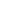 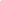 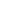 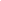 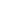 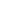 1、规格：675x640x500mm；                                    2、功率：4.5KW/220V；3、容量：60L。2台7压面机1、规格：378*230*275mm；2、功率：150V；3、电压：220V；3台8多功能搅拌机1、规格：360*190*320mm；2、功率：1.3KW/220V；3、容量：5L3台9台式电蒸炉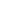 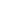 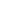 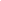 1、规格：470mm；2、功率：3.2KW/220V，有定时功能2台10台式烙饼机1、规格：435*550*230mm；2、功率：50HZ；3、电压：220V；4、锅盘材质：铝锅；5、锅盘尺寸：380mm2台11四门双温冰箱1、规格：1200*720*1950mm                                    2、说明：100%全铜管，冷藏温度范围：+10℃～-5℃，冷冻温度范围：-6℃～-16℃1台12电动打蛋器1、功率：200W；2、电压220V；LED灯调速5台13发酵箱1、规格：490*690*880mm                                        2、功率：2.6KW/220V，层数：161个14电脑版台式披萨炉1、规格：820*700*380 mm                                       2、功率：3KW/220V；3、生产能力：20KG/H1台15教室主题墙1、材质：pvc；2、尺寸：整体拼接2000mm*1000mm“生活体验馆”单个字体350mm*350mm1套16壁画1、材质：木纹外框、油画布；2、单幅尺寸：300mm*300mm、300mm*400mm、300mm*500mm每套3幅1套17时钟1、材质：亚克力；2、尺寸：390mm*340mm1套18烘焙工具展示套装11、材质：榉木+硅胶；2、尺寸：160mm~315mm；一套11件1套19挂钩1、材质：榉木；2、尺寸：斜钩30mm*100mm1个；方形钩40mm*80mm2个；锥形钩60mm*30mm1个4组20台称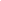 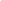 1、尺寸：23.7*27.1cm；2、10KG2台21隔热垫1、材质：软木；2、尺寸：190mm*190mm；1组3个1组22置物板1、材质：天然实木；2、木板尺寸：800mm*150mm2个23便签夹子1、材质：原木、钢丝；2、尺寸：38mm*53mm；每套6个1套24毛巾挂钩1、材质：铁；2、尺寸：390mm*120mm2个25儿童一次性手套1、材质：食品级PE；2、尺寸：100只/盒2包26儿童专用围裙1、材质：聚酯纤维；2、围裙：550mm*480mm14套27小毛巾1、材质：竹纤维；2、尺寸：250mm*250mm10个28插排1、尺寸：1770mm*1490mm*455mm2、额定电压：250V；额定电流：10A/16A 4位总控带USB            3个29安全插座盖1、材质：ABS绝缘材质；2、尺寸：35mm*20mm12个30食品夹1、材质：优质PP2、尺寸：120mm*40mm；可吸附冰箱上4盒31防烫手套1、大号：35*16mm ；2、材质：涤棉+隔热棉10副32垃圾桶1、材质：环保PP2、尺寸：195mm*240mm1个33工具收纳筐1、材质：PP；2、尺寸：290mm*220mm*100mm；3、重量：240g12个34大屏幕电子计时器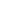 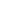 1、尺寸：8.5*7.5cm10台35面包夹1、材质：304不锈钢；2、尺寸：238mm*45mm20个36保鲜膜1、材质：食品PE级材质；2、尺寸：300mm*300mm12卷37小杆面杖1、小号 ；2、 材质：榉木 长39cm*直径3.5cm  两段边缘经过打磨20个38揉面垫1、材质：硅胶；2、尺寸：400mm*500mm12个39木制托盘（方形1）1、材质：橡木；2、尺寸：300mm*200mm5个40冷却架1、材质：食用级碳钢；2、尺寸：340mm*240mm*195mm；3、重量：700g1个41蛋挞杯1、材质：锡纸；2、尺寸：74mm*40mm*21mm；每包50个2包42铝箔纸1、材质：加厚铝箔；2、尺寸：300mm*1000m2卷43食品硅油纸1、材质：双面硅加工耐油纸；2、尺寸：300mm*500mm3卷44保鲜袋1、材质：食品PE级材质；2、规格：100只/卷3卷45圆形月饼模具1、材质:食品级ABS；2、尺寸：67mm*147mm*52mm；片花直径：47mm2套46方形月饼模具1、材质：食品级ABS；2、尺寸：67mm*147mm*46mm；片花:直径41mm2套47不锈钢馒头模具1、材质：430不锈钢；2、尺寸：一套大小不一，约55mm*74mm；1套7件3套48欧式西点盘（大）1、材质：食品级密胺材质；2、尺寸：386mm*288mm2个49欧式西点盘（小）1、材质：食品级密胺材质；2、尺寸：263mm*196mm2个50面包盘夹1、材质：硅胶+不锈钢；2、尺寸：260mm2个51儿童安全用刀1、材质：PP塑料；2、规格：300m*50mm6把52切面刀1、材质：食用级PP；2、尺寸：110mm*132mm*94mm；3、重量：9g16个53料理盆（小）1、材质：304不锈钢；2、尺寸：195mm*105mm1个54料理盆（大）1、材质：304不锈钢；2、尺寸：295mm*160mm1个55面粉筛1、材质：不锈钢；2、直径：135mm；长度：325mm4个56披萨盘1、材质：碳钢+特氟龙不粘层；2、尺寸：203mm*26mm；3、重量：125g2个57曲奇枪1、材质：PP+ABS塑料；2、尺寸：220mm*145mm4把58饭团模具1、材质：PP聚丙烯；2、尺寸：65mm*170mm；3、重量：40g12个59一次性挤花袋1、中号30cm*20cm*31cm ；2、100个/包50包60布裱花袋1、中号3-40；2、规格：39cm*23cm；外层采用棉质、内层为多元脂材料50个61裱花咀1、采用优质不锈钢；2、规格24头20套62抹刀1、材质：不锈钢；2、尺寸：30mm*330mm；3、重量：75g6个63慕斯杯1、材质：食用级PS；2、尺寸：75mm*52mm*70mm50个64纸杯蛋糕1、材质：食品级白芯卡纸；2、尺寸：45mm*50mm*60mm；3、重量：0.02g100个65物料碗1、材质：密胺；2、尺寸：111mm*57mm12个66案板1、材质：全竹；2、尺寸：280mm*185mm1个67硅胶刷1、材质：硅胶；2、尺寸：170mm*50mm2个68屉布1、材质：纯棉加厚；2、尺寸：320mm*320mm；1包2片2包十陶艺坊1液晶双控拉坯机1、材质：ABS可拆卸高压注塑水盆，优质铝合金转盘；2、电压：AC220V；3、功率：200W；4、特性：品牌电机，安全漏电保护装置，设置串联接口，便于连接，模块设计，便于维修，采用静电喷塑工艺；5、标配：液晶显示拉坯机1台，标牌1个，说明书1本，合格证1张，可拆卸水盆1副，1.55m带漏电保护开关电源线1根；6、用途：用于学生安全快速制作陶艺坯体，进行陶艺修坯，可以在坯体上进行陶艺装饰。4台2电窑1、材质：外部：金属；2、炉丝：钼丝；3、内部：多晶莫来石纤维板，莫来石纤维棉；4、电压：AC220V；5、功率：5.5kW；6、说明：使用温度：0-1280℃特性：一键启动，智能32段控温，全自动模式，可自动降温；7、落地方式：可推动滑轮式；8、标配：轻体电窑1，标牌1，说明书1，合格证1，340*280*10cm棚板2，150*60*40mm马脚3，50*40*30mm马脚6，黑色手柄2；9、用途：陶艺作品烧成设备。1台3吹釉机1、材质：不锈钢；2、电压：AC220V；3、功率：80W；4、最大压力：0.035MPa；5、最大气量：10L/min；6、标配：气泵1个，2m带开关软管1根；7、用途：施釉设备。1个4彩色陶泥1、包含5种颜色：中国红、中国黄、深蓝、紫色、草绿；2、袋装，每种500g、无杂质、五毒、无异味；3、制作的作品需要上透明釉，经过1200°-1300°烧制后即可长期保存。2套5晾坯架1、四层展示架 、 长115厘米*宽30厘米*高100厘米，用于晾晒陶艺作品;2、材质：橡木1台6展示架1、四层展示架 、 长115厘米*宽30厘米*高100厘米，用于晾晒陶艺作品;2、材质：橡木1台7儿童专用桌1、规格：120*60*55cm  ；  2、材质：整体采用优质橡木板加工而成，不开裂、不易变形；3、采用优质环保油漆喷涂而成，安全、无毒无味2张8儿童凳1、松木材质；2、30*25*30厘米，支持1名幼儿入座。4张9长凳子1、松木材质；2、110*30*30厘米，支持至少2名幼儿同时入座。4张10收纳架1、四层展示架 、长115厘米*宽30厘米*高100厘米;用于收纳陶艺材料; 2、材质：橡木1台11支柱（小）1、规格3cm*4cm；2、材质：莫来石，用于支撑棚板4个12支柱（中）1、规格6cm*4cm；2、材质：莫来石，用于支撑棚板4个13支柱（大）1、规格9cm*4cm；2、材质：莫来石，用于支撑棚板4个14氧化铝粉1、500克，耐高温，颗粒小；2、可有效防止烧融的釉料或陶瓷粘连在棚板上。1瓶15修坯转台1、材质：硬塑；2、尺寸：≥上盘直径225mm，下盘直径177mm，高115mm；3、特性：表面采用静电喷塑，光滑、平稳；4、用途：陶艺作品制作辅助工具，可在转台上进行捏雕、绘画、施釉、雕刻和修坯等2台16教师擀泥杖1、材质：实木；2、尺寸：≥长355mm，直径38mm；3、用途：用于手动擀压,可将面食或泥巴通过挤压擀制成薄厚均匀的饼状1支17幼儿擀泥杖1、荷木，无漆无蜡；2、20*2.5cm。是幼儿擀泥片的工具。8支18花纹擀泥棒1、材质：实木；2、21*3.5cm，表面覆盖格子纹理，是幼儿在泥片上制作格子图纹的工具。8支19折叠水桶1、容量9升；2、24*22厘米，为幼儿拉坯创作提供清水4个20拉坯工具套装 1 拍板1件：木质，长x宽x高195mmx70mmx16mm ；  2 泥塑刀6把：黄杨木材质，长度200mm  ；                          3 双头环型刀3把：木柄又头环型刀长度225mm，刀头长20-30mm ；     4 单头刮刀1把：环型刀头，长度130mm，刀头长26mm；              5 型板1块：黄杨木型板，120mmx55mm ；                           6 切割线1根：木手柄75mm，钢丝线长度；                          7 小转台1个：PVC塑料材质，双面、中间带轴承，直径110mm高度32mm ； 8 喷壶1个：ABS塑料材质容量150ml  ；                             9 不锈钢刮片1片：90mmx50mm  ；                                  10 海绵1块：直径75mm，厚27mm ；              11 铲子1把：全长170mm，头85mmx38mm ；                    12 工具盒1个：ABS塑胶材质、箱体规格:380mmx280mmx80mm2套21修坯工具8件套1、不锈钢材质；2、8件套；3、16*1.8厘米，对应8个不同的刀头，用于教师修坯1套22压花雕花工具14件套 1、塑料材质；2、11.8cm*0.5cm；3、14种造型，用于给陶艺作品雕刻装饰。2套23印花模具33件套1、塑料材质，共33个造型，供幼儿制作陶艺印花造型2套24圣诞树印花模具1、不锈钢材质；2、含大中小3个圣诞树造型，小号：3*3.6*1.2厘米、中号4.5*4.8*1.2厘米、大号5.5*6.2*1.2厘米，供幼儿制作陶艺印花造型2套25教师泥塑工具11件套1、木质手柄，不锈钢刀头；2、包含11个不同的工具，用于教师进行陶艺创作使用。1套26圆规卡尺1、18.4*7.5厘米；2、用于制作圆形泥片2个27搅拌器1、不锈钢材质；2、长27.5*6厘米，用于搅拌釉料1个28浸釉夹1、不锈钢材质；2、长32.5*10.5厘米，用于夹取陶艺作品，便于上釉1个29晾坯板1、木质；2、20*0.8厘米，表面平整光滑，吸水性强，用于陶艺胚胎的晾晒。  8块30陶瓷专用胶1、每盒包含2管，共70g；2、耐水、耐油、耐曝晒、既能耐酸碱又可防腐；3、专门用于修补陶瓷裂缝。1支31大白云毛笔1、材质：竹，兼毫；2、22*0.7厘米。用于幼儿给陶艺作品彩绘。8支32勾线笔1、材质：竹，兼毫；2、长22厘米左右，用于涂画青花线条。8支33调色盘1、白加厚中号型调色盘，供幼儿进行乙烯颜料调色使用。2个34笔刷套装1、包括小、中、大三个型号，供幼儿进行图案创作。2套35白瓷泥1、每袋500g；2、烧制温度1100-1330°；3、无杂质、五毒、无异味。12袋36普通泥1、每袋500g；2、烧制温度1100-1330°；3、无杂质、五毒、无异味。12袋37红陶泥1、每袋500g；2、烧制温度1100-1330°；3、无杂质、五毒、无异味。12袋38高白泥1、每袋500g；2、烧制温度1100-1330°；3、无杂质、五毒、无异味。12袋39紫砂泥1、每袋500g；2、烧制温度1100-1330°；3、无杂质、五毒、无异味。12袋40透明釉1、500mL/瓶；2、材质：长石，石英，高岭土；3、烧制温度：1200-1240℃、光亮顺滑，附着力强，健康无害。2瓶41青花料1、容量60ML，专门用于陶艺活动中创作青花图案；2、适宜烧制温度1180-1240°。2瓶42釉上彩6色条1、材质：丙烯；2、标配：红色，黄色，蓝色，绿色，白色，黑色各3ml；3、用途：绘画晴天娃娃，装饰教室4条43釉下彩6色条1、材质：高温彩色颜料；2、烧制温度：1180-1250℃3、用途：釉下彩绘4条44丙烯颜料套装1、10g*6色，供幼儿进行陶艺彩绘创作8条45短圆棒1、纸棒；2、7.3*0.25厘米、100根，陶艺创作辅助耗材。1包46长圆棒1、纸棒；2、15*0.4厘米、100根，陶艺创作辅助耗材。1包47白纸盘1、纸质；2、直径14厘米，用于辅助幼儿陶艺创作。100个48素坯盏1、材质：陶瓷素坯；2、用途：陶艺釉下彩绘或直接上釉烧制成陶瓷，高180mm24个49素坯盘1、高白泥材质；2、18.2*1.3cm，用于给幼儿彩绘使用24个50儿童围裙1、材质：防水布；2、尺寸：≥长690mm宽490mm；3、用途：儿童防护罩衣，防止水渍等污染物染到衣服上18件51教师围裙1、材质：防水布；2、尺寸：≥长800宽610mm；3、用途：成人防护罩衣，防止水渍等污染物染到衣服上1件52隔热手套1、成人均码、帆布加厚款；2、长25厘米，内衬纯棉。1双53扫灰刷1、材质：实木+尼龙丝；2、14*3厘米，用于给陶艺作品表面扫灰除尘。4个54毛巾1、材质：微纤维；2、尺寸：≥35mm宽235mm；3、用途：辅助工具，可用于擦拭、陶泥保湿等多种用途2个55青花桌布1、材质：布；2、尺寸：≥长1950mm宽1500mm；3、用途：装饰桌布2条56托盘1、优质ABS托盘；2、29*21cm；3、无毒无味、耐磕碰、不易碎、耐腐蚀，教师给幼儿分发材料使用。2个57收纳筐1、PP材质，用于收纳陶艺材料和工具。6个58陶泥收纳盒1、优质安全塑料；2、33*23*19cm；4、包括盒体和盖子，用于收纳各种陶泥。3个59挂钩1、优质塑料，用于悬挂教师和幼儿反穿衣。8个60唐三彩·马1、陶瓷材质；2、21*20*7厘米，作为展示欣赏使用。1个61陶兵马俑1、陶土烧制；2、高16厘米，每种1个。作为展示欣赏使用。4种62笔筒1、高12.5cm，外径10cm 内径8cm；2、陶瓷材质、圆筒状，用于收纳毛笔等材料。2个63青花花瓶1、青花瓷；2、高度33厘米，底径10厘米，口径12厘米，肚径20厘米。作为展示欣赏使用1个64江南水乡盘1、粉彩瓷；2、直径27厘米，含支架三角，作为展示欣赏使用。1个65笔搁1、陶瓷材质；2、6.8*4.8*1.8厘米，用于搁放画笔。4个66陶艺流程图1、45*45cm；2、包括5张陶工操作流程图。5幅67教学目标1、40*60cm；2、包括小中大班教学目标三张。3幅68陶艺文化图1、40*60cm，展示陶艺的历史文化。5幅69造型方法图1、40*60cm，展示5种常见的陶艺成型方法5幅70主题字1、圆形直径30厘米；2、分别为“大眼睛陶工坊”6个字。6幅71教师用书1、彩印；2、涵盖陶艺初级、中级、高级指导教程，每年龄段32节课，共96节课，包括详细文字介绍及插图。3套72电子资源包1、涵盖视频教程6节，小中大班各2节。课件6节，小中大班各2节。2、材料说明书1份。1套十一木工坊1幼儿电动锯床1、马达转速：20000r/min；2、输入电压/电流/功率：12VDC/2A/24W；3、工作台面积：90mm x 90mm；4、变压器具有过电流，过压，过热保护。1台2幼儿电动钻床1、马达转速20000转/分钟，马达风叶，齿轮为金属材料；2、输入电压/电流/功率：12VDC/2A/24W；3、滑块行程：30和50mm；4、夹头：1-6mm；5、工作台面积：123X100mm；6、变压器具有过电流，过压，过热保护。1台3幼儿木工车床1、马达转速：20000r/min，马达风叶，齿轮为金属材料；2、输入电压/电流/功率：12VDC/2A/24W；3、加工材料最大直径：45mm、加工材料长度：135mm；4、加工材料：木材、工程塑料、软金属(铝、铜等)；5、变压器具有过电流，过压，过热保护；6、木车床的中心高25mm，中心距135mm。1台4幼儿木工磨床1、马达转速：20000转/分钟，马达风叶，齿轮为金属FK材料；2、输入电压/电流/功率：12VDC/2A/24W；3、  工作桌面积：123 x 100mm；4、加工材料：木材、工程塑料、软金属(铝、铜等)；5、变压器具有过电流，过压，过热保护。1台5台虎钳1、钳口宽80mm，可夹持最大宽度50mm；2、铝合金材质，360度可任意调整夹持方向，操作方便。6台6手摇钻1、规格：3英寸，钻头夹持范围：1.5-10mm三鸥夹头，外形尺寸（含钻夹头）约：31x8.2x7cm；特征：2、采用45号钢材质，精密硅熔胶工艺铸造钻架和手摇盘；3、加厚高强度ABS工程塑料手柄。1个7拉线钻1、规格：总长40cm，直径3.2cm，木制手拉杆，长38cm；2、钻头夹持范围：1.5-10mm，操作轻便2个8操作台1、规格：120*60*55cm ；2、 材质：橡木4张9长凳1、松木材质；2、110*30*30厘米，支持至少2名幼儿同时入座。8张10展柜11、120*30*80cm；2、优质天然进口橡木，整体四层架构设计，前后通透。2个11展柜21、120*30*80cm；2、优质天然进口橡木，整体四层架构设计，前后通透，各层分格1个12作品架1、配边长为12cm和15cm的正六边形储物架各3个，长60cm的横板6个，直径12cm的圆环置物架8个。用于放置展示幼儿创做出来的作品。1套13老虎钳1、钳身全长160mm，钳头材质为45#钢，橡胶柄套操作方便，轻巧舒适。2把14尖口钳1、钳身长135mm，钳头材质为50#钢，钳柄联结处有弹簧装置，可自动分开钳柄。8把15手锯1、全长260mm，锯架宽75mm，锯条长150mm；2、铝合金FK锯架，表面烤漆处理。注塑手柄，耐脏防滑。8把16手锯锯条1、专用锯条，可拆卸；2、铬钒钢材质，齿路清晰均匀，切割效率高16根17老式木工锯1、长53cm，宽27cm，锯条长42cm；2、锯身采用天然硬质木材，精工制作，表面光滑无毛刺，手柄处结合人体力学巧妙设计，握感舒适。尼龙绞绳，结实耐用，可调节锯柄松紧平衡1把18大手锯1、全长400mm，红黑双色手柄，黑色漆面锯身，触感光滑，带有25cm刻度，可辅助测量画线。1把19线锯1、最大全长260mm，宽110mm，锯切深度105mm；2、铝合金锯架，塑胶手柄，可调节锯身以适应不同长度的锯条。4把20线锯锯条1、细齿锯条，长130mm；2、适用于木材、塑料，软质金属等材质，可完成不规则形状的切割。8根21大刨刀1、长180mm，宽60mm，厚4mm，重450g；2、刨身为天然硬质青冈木，表面打磨精细光滑；3、刨刀为优质高碳钢制作。2个22小刨刀1、长12cm，宽4cm，厚3cm，整体重590g；2、刨床采用天然硬质青冈木制作而成，表面打磨精细光滑；3、刨刀材质为优质高碳钢，刀口淬火精磨，不易变形，磨损小。2个23扁锉1、长26cm，宽1.5cm，手柄长10.5cm，刀身长15.5cm；2、高碳钢材质刀身，粗齿齿纹，橡塑手柄。4把24圆锉1、长26cm，刀身直径0.5cm，手柄长10.5cm，刀身长15.5cm；2、粗齿齿纹，橡塑手柄。4把25雕刻刀1、12支装，长20cm，刀柄长9cm，刀身长11cm；2、光滑木质手柄，65#锰钢刀身，12支雕刻刀，刀尖儿形状各不相同且坚硬锋利。1套26砂布1、270*220m；2、240目、树脂碳化硅材质，耐用不掉砂，干湿两用。16张27方槌1、全长20.5cm，锤头宽8.5cm；2、进口榉木材质。2个28迷你羊角锤1、长15cm，锤头宽10.5cm，重0.25kg；2、优质45#钢材质锤头，硬度高耐敲击，V形沟设计。8个29胶枪1、长11.5cm,高11cm；2、功率20W，开关控制，带出胶口塑料头保护装置，采用陶瓷PTC发热片恒温发热，温度稳定，安全。2把30热熔胶棒1直径7mm,长17.5cm；2、透明热熔胶棒，采用加强环保材料制成，纯度高，环保无异味。40根31剪刀1、长13.5cm；2、配红黄蓝三种颜色；3、采用不锈钢及PP塑料制造，剪切锋利，握柄上添加回弹装置。4把32木质墨斗1、20*7*7cm，线长30m；2、用于木工制作中画直线或辅助检测操作材料是否平直。2个33卷尺1、测量范围5m，尺条宽1.8cm，宽7.2cm；2、外部整体采用三角防摔设计，高强度TPR材质注塑成型，防摔抗压性强；3、颜色采用橘色配灰色，尺面印水溶漆底漆，有欧标耐磨水溶面漆。2把34木质大三角尺1、配等腰三角尺、勾股三角尺、量角器各一把；2、尺面刻度清晰，均匀精准，测量范围50cm。2把35三角尺1、配直角三角尺、等腰直角三角尺、量角器各一把；2、带刻度边测量长度均为10cm。4套36木工笔1、17.6*1*0.7cm；2、红杆黑芯，椭圆形截面，专业木工铅芯不易折断。8支37美工刀1、全长17cm；2、ABS橡胶材质塑壳，不锈钢内芯设计，自动替换备用刀片，带有锁扣功能设计，后置刀片存放格设计2把38水粉颜料1、8瓶装，常用8色，100ml/瓶；2、选用优质颜料精炼胶汁制成，经过专业读物学家测试，符合ASTMD4236和EN71标准。8瓶39水粉笔1、6支装，笔毛长度11-22mm，宽度7-23mm；2、采用高品质尼龙和铝合金笔箍精制而成；3、实木喷漆笔杆，进口尼龙笔毛。4套40调色盘1、10格，16.5*7.5*3cm，重100g；2、采用优质塑料制成，配有盖子。4个41大螺丝刀1、长170mm，手柄长10mm，刀杆直径7mm，刀杆采用铬钒钢精工锻造4个42小螺丝刀1、全长130mm，手柄长55mm，刀杆直径3mm，十字螺丝刀。6个43刷子1、长21cm，宽7cm；2、加厚款毛刷，木制手柄，金属衔接片，刷毛排列整齐，韧性良好不脱毛。4把44木工夹1、长21cm，最大开口12cm，喉深4cm；2、夹头可拆卸，夹持部位采用防滑包胶设计8个45儿童防护手套1、长约15cm，宽约10cm，单只重25g。符合EN388 3级防割标准，12双46成人防护手套1、长约22cm，宽约12cm，符合EN388 3级防割标准；2、手腕部分为复合材质针织而成，达到EN388 5级防割标准2双47儿童护目镜1、宽16.5cm；2、采用优质硬塑料制成，黑色框体，透明塑料镜片框体四周附有黑色海绵条。8副48成人护目镜1、长165mm；2、采用优质硬塑料制成，黑色框体，透明塑料镜片框体四周附有黑色海绵条2副49儿童口罩 1、12.5*9cm；2、口罩主体材质：聚丙烯；3、耳绳材质：聚酯纤维、氨纶、双向延展式设计1盒50成人口罩1、17.5*9.5cm、特殊四层设计，能有效防止5μm以下的飘尘。 1盒51儿童围裙1、52*45cm，参考身高110cm以下，适用于4-7岁年龄段的幼儿；2、优质桃皮绒面料，可调节纽扣设计，印有“创意木工坊”字样8个52儿童袖套1、长15cm；2、优质桃皮绒面料，适用于4-7岁年龄段幼儿8双53成人围裙1、70*60cm，颈带长60cm，系带长50cm，兜宽25cm、高15cm。2个54成人袖套1、长15cm；2、优质桃皮绒面料。2双55小扫把1、35*23cm；2、毛刷柄采用舒适软塑胶包边，刷头采用优质塑纤材质，簸箕底边加设倾斜角度，方便扫入。2套56插板1、18.5*7.5cm，6插3米线，设有两种插头形状插孔。上部设有总控制按钮，安全防触电1个57木制相框1、外尺寸：35*50cm、内尺寸：25*40cm；2、采用优质木材斜角契合及胶粘而成，结实稳固。原木色质，入眼美观大方，简约时尚。5个58环创贴画1、包含5张木工相关图片，照片尺寸：30*45cm；2、图片展示了古代木工生产制造的简易流程，帮助幼儿更好地了解古代木工制造在人们生活中的重要性。5幅59木工流程图1、共分为7幅，为一套整体木工流程图；2、六边形边长19cm,六边形实木相框，带背板。7幅60收纳盒1、30*25*4cm；2、采用优质木材定做而成，采用三分槽结构。4个61收纳筐1、36*25*14cm，天然环保丙丝带编制而成。8个62主题字1、“创意木工坊”主题字标识；2、30*30cm，实木材质1个63工具墙1、100cm*60cm；2、采用优质木材制作而成，用于悬挂工具。6面64工具横板1、50*10*8cm，槽长37cm。，横板上有宽度为2cm的槽，用于放置操作工具。1套65衣帽钩1、60*15*10cm,固定悬挂于墙面上，可用来挂衣帽或者围裙等。2个66钉子1、配备三种规格：1.5寸，1.2寸，1寸；2、不锈钢材质，可用于固定连接木质操作材料或其他用途，按需所取。2瓶67长图钉1、长2cm，红蓝黄白绿五色混装1瓶68螺丝钉1、配备四种规格：M4*16mm，M4*20mm，M4*40mm，M4*50mm；2、不锈钢材质，用于固定连接木质材料或其他用途，按需所取。2瓶69木板1、规格：20cm*20cm12张70长木板1、含3种规格：200*45*8mm;300*45*8mm；200*60*8mm。给幼儿留有充分的想象空间，让其发挥想象充分把这些木条利用起来。60根71方木块1、尺寸随机，形状随机，立体状木块，作为材料提供给幼儿，供其发挥想象充分利用产品的不规则性，提升幼儿的想象力和创造力。1箱72刨木1、规格：长55cm，宽5.5cm，厚3.5cm。2根73刨花1、优质木材上刨出来的大卷刨花，作为半成品材料提供给幼儿，让其发挥想象进行手工DIY。4包74麻绳1、绳面直径2mm，长50m，作为材料提供给幼儿让其发挥想象进行手工DIY创作。4卷75小木夹1、长2cm，宽1.5cm,彩色小夹子50个76大木夹1、规格：长7.2cm，竹木材质50个77锯末1、优质木材用锯进行切割时留下的碎屑状木料，松软细腻，作为材料提供给幼儿，让其发挥想象进行手工DIY创作。4包78长木条1、三种尺寸，分别是：1.5*1.5*30cm,10根；1*1*20cm,80根；0.5*1*20cm120根150根79短木条1、规格：200*20*8mm，40根；150*15*10mm，40根60根80圆形条1、优质桦木圆棒，三种尺寸，分别为4mm*15cm，100根；9mm*30cm，150根；19mm*30cm,10根180根81圆木柱1、77mm*19mm，40根；100mm*19mm，60根可制作小酒杯，小罐子等作品50个82胶水1、30ml容量，小巧方便，环保无毒，粘接牢固不粘手，胶干后不会发黄变软8瓶83普通夹板1、规格：15*15*0.2cm，不带印痕空白夹板，用于创作作品。120张84带印痕夹板1、规格：15*15cm，厚2mm，面板上有刻好的图案印痕。50张85圆木片1、三种规格，直径为2-3cm，100片；4-5cm，60片；8-9cm，20片，厚5-10mm。200片86原木棍1、三种规格，长均为10cm，直径尺寸分别为：3-5mm,5-8mm,12-16mm。120个87木丝1、每包约50g，从优质木材上切削下来的丝状物4包88椭圆形原木片1、规格：长5-7cm,宽2-3cm，厚1cm。100片89原木粒1、规格：直径1.5-2cm，高2cm，100个90花木片1、直径约3cm，外形类似花朵横切面，带外皮100片91半圆柱1、半径1.4cm，高3.5cm，半圆柱形状100个92伞形木片1、规格：半径2cm左右，原生态木片100片93DIY雪糕棒1、三种规格：150*18*1mm，114*10*1mm，50*2.5*1mm；2、松木材质，拼搭组装各种造型50包94百变螺母1、31.5*21*3.7cm；2、材料选用优质木材和环保无毒水性漆，封成半成品包装，内含螺母和带孔散件儿，可随意组装拼插。4个95初级鲁班锁1、散件尺寸：7*1.5*1.5cm；2、采用优质环保荷木经切割打磨等工艺精心制作而成，此款为6散件鲁班锁，各散件形状均不一样，通过穿插拼装方式组装在一起，有助于开发幼儿智力，锻炼其动手及手眼协调能力。8个96手把绳流苏套装1、采用优质锦纶手工编织而成，手感光滑细腻；2、手把绳把手长15cm，线长17cm；3、规格：流苏全长15cm40个97教师指导用书1、包含小班、中班、大班三个年龄段、每个年龄段配备1本3册十二美工坊装备清单1多功能手工桌1、规格：240*120*52cm ；2、 樟子松木制作而成，油漆为环保油漆，结实耐用，依实际需要调整不易变形，稳固性好，切面光滑，坚固耐用；工艺及配件：3、五金件选用环保五金，安全无毒，符合国家标准规范的要求，钡、铅、镉、锑、硒、铬、汞、砷等含量控制指标完全符合要求； 4、底脚配以耐磨塑胶PP脚钉，对地板起到保护作用；   5、各个边角严格按照相关标准要求工艺制作，对所有的外露面、外漏角进行弧状倒角设计，避免锐角的产生，最大程度的避免儿童磕碰伤害。结构稳固，不易倾倒。全面采用圆角设计，安全缝隙和孔洞均符合GB28007-2011儿童家具通用技术条件的要求。2张2（花朵）美工凳1、规格：L30xW30xH27cm；2、材质：桦木多层板，桌腿采用桦木大料制作，环保材质，不易变形，稳固性好，切面光滑，坚固耐用；工艺及配件：3、五金件选用环保五金，安全无毒。符合国家标准规范的要求，钡、铅、镉、锑、硒、铬、汞、砷等含量控制指标完全符合要求； 4、底脚配以耐磨塑胶PP脚钉，对地板起到保护作用；   5、各个边角严格按照相关标准要求工艺制作，对所有的外露面、外漏角进行弧状倒角设计，避免锐角的产生，最大程度的避免儿童磕碰伤害。结构稳固，不易倾倒。全面采用圆角设计，安全缝隙和孔洞均符合GB28007-2011儿童家具通用技术条件的要求。48个3美术储物双面画柜1、规格：L62xW45xH120cm；2、材质：桦木多层板，桌腿采用桦木大料制作，环保材质，不易变形，稳固性好，切面光滑，坚固耐用；工艺及配件：3、五金件选用环保五金，安全无毒。符合国家标准规范的要求，钡、铅、镉、锑、硒、铬、汞、砷等含量控制指标完全符合要求； 4、底脚配以耐磨塑胶PP脚钉，对地板起到保护作用；   5、各个边角严格按照相关标准要求工艺制作，对所有的外露面、外漏角进行弧状倒角设计，避免锐角的产生，最大程度的避免儿童磕碰伤害。结构稳固，不易倾倒。全面采用圆角设计，安全缝隙和孔洞均符合GB28007-2011儿童家具通用技术条件的要求。2个4美术用品收纳柜1、规格：L100xW40xH62.5cm；2、材质：桦木多层板，桌腿采用桦木大料制作，环保材质，不易变形，稳固性好，切面光滑，坚固耐用；工艺及配件：3、五金件选用环保五金，安全无毒。符合国家标准规范的要求，钡、铅、镉、锑、硒、铬、汞、砷等含量控制指标完全符合要求； 4、底脚配以耐磨塑胶PP脚钉，对地板起到保护作用；   5、各个边角严格按照相关标准要求工艺制作，对所有的外露面、外漏角进行弧状倒角设计，避免锐角的产生，最大程度的避免儿童磕碰伤害。结构稳固，不易倾倒。全面采用圆角设计，安全缝隙和孔洞均符合GB28007-2011儿童家具通用技术条件的要求。1个5美术作品晾干柜1、规格：L50xW40xH78.9cm；2、材质：桦木多层；工艺与配件：3、五金件选用环保五金，安全无毒。符合国家标准规范的要求，钡、铅、镉、锑、硒、铬、汞、砷等含量控制指标完全符合要求；  4、柜体采用踢脚板设计，即增加了稳定性，又可以防止杂物进入柜底。柜底配以耐磨塑胶PP脚钉，对地板起到保护作用；  5、各个边角严格按照相关标准要求工艺制作，对所有的外露面、外漏角进行弧状倒角设计，避免锐角的产生，最大程度的避免儿童磕碰伤害。结构稳固，不易倾倒。全面采用圆角设计，安全缝隙和孔洞均符合GB28007-2011儿童家具通用技术条件的要求。1个6高款美术组合柜1、规格：L270xW40xH210cm；2、材质：桦木多层；工艺与配件：3、五金件选用环保五金，安全无毒。符合国家标准规范的要求，钡、铅、镉、锑、硒、铬、汞、砷等含量控制指标完全符合要求；  4、柜体采用踢脚板设计，即增加了稳定性，又可以防止杂物进入柜底。柜底配以耐磨塑胶PP脚钉，对地板起到保护作用；   5、各个边角严格按照相关标准要求工艺制作，对所有的外露面、外漏角进行弧状倒角设计，避免锐角的产生，最大程度的避免儿童磕碰伤害。结构稳固，不易倾倒。全面采用圆角设计，安全缝隙和孔洞均符合GB28007-2011儿童家具通用技术条件的要求。1组7青蛙王子围裙架1、规格：L115xW50xH93cm；2、材质：桦木多层；工艺与配件：3、五金件选用环保五金，安全无毒。符合国家标准规范的要求，钡、铅、镉、锑、硒、铬、汞、砷等含量控制指标完全符合要求；  4、柜体采用踢脚板设计，即增加了稳定性，又可以防止杂物进入柜底。柜底配以耐磨塑胶PP脚钉，对地板起到保护作用；   5、各个边角严格按照相关标准要求工艺制作，对所有的外露面、外漏角进行弧状倒角设计，避免锐角的产生，最大程度的避免儿童磕碰伤害。结构稳固，不易倾倒。全面采用圆角设计，安全缝隙和孔洞均符合GB28007-2011儿童家具通用技术条件的要求。1个8储物手推车1、规格：L108xW50xH75cm；2、材质：桦木多层；工艺与配件：3、五金件选用环保五金，安全无毒。符合国家标准规范的要求，钡、铅、镉、锑、硒、铬、汞、砷等含量控制指标完全符合要求；  4、柜体采用踢脚板设计，即增加了稳定性，又可以防止杂物进入柜底。柜底配以耐磨塑胶PP脚钉，对地板起到保护作用；   5、各个边角严格按照相关标准要求工艺制作，对所有的外露面、外漏角进行弧状倒角设计，避免锐角的产生，最大程度的避免儿童磕碰伤害。结构稳固，不易倾倒。全面采用圆角设计，安全缝隙和孔洞均符合GB28007-2011儿童家具通用技术条件的要求。1个9（拼图）作品展示柜1规格：L270xW41.8xH237cm；2、材质：桦木多层；工艺与配件：3、五金件选用环保五金，安全无毒。符合国家标准规范的要求，钡、铅、镉、锑、硒、铬、汞、砷等含量控制指标完全符合要求；  4、柜体采用踢脚板设计，即增加了稳定性，又可以防止杂物进入柜底。柜底配以耐磨塑胶PP脚钉，对地板起到保护作用；   5、各个边角严格按照相关标准要求工艺制作，对所有的外露面、外漏角进行弧状倒角设计，避免锐角的产生，最大程度的避免儿童磕碰伤害。结构稳固，不易倾倒。全面采用圆角设计，安全缝隙和孔洞均符合GB28007-2011儿童家具通用技术条件的要求。1组10多功能纸柜1、规格：L92xW40xH72.1cm；2、材质：桦木多层；工艺与配件：3、五金件选用环保五金，安全无毒。符合国家标准规范的要求，钡、铅、镉、锑、硒、铬、汞、砷等含量控制指标完全符合要求；  4、柜体采用踢脚板设计，即增加了稳定性，又可以防止杂物进入柜底。柜底配以耐磨塑胶PP脚钉，对地板起到保护作用；   5、各个边角严格按照相关标准要求工艺制作，对所有的外露面、外漏角进行弧状倒角设计，避免锐角的产生，最大程度的避免儿童磕碰伤害。结构稳固，不易倾倒。全面采用圆角设计，安全缝隙和孔洞均符合GB28007-2011儿童家具通用技术条件的要求。1个11美术纸筒柜1、规格：L40xW40xH52cm；2、材质：桦木多层；工艺与配件：3、五金件选用环保五金，安全无毒。符合国家标准规范的要求，钡、铅、镉、锑、硒、铬、汞、砷等含量控制指标完全符合要求；  4、柜体采用踢脚板设计，即增加了稳定性，又可以防止杂物进入柜底。柜底配以耐磨塑胶PP脚钉，对地板起到保护作用；   5、各个边角严格按照相关标准要求工艺制作，对所有的外露面、外漏角进行弧状倒角设计，避免锐角的产生，最大程度的避免儿童磕碰伤害。结构稳固，不易倾倒。全面采用圆角设计，安全缝隙和孔洞均符合GB28007-2011儿童家具通用技术条件的要求。1个12传统-五格玩具柜1、规格：L91xW30xH58cm，五格无背板；2、材质：采用17mm桦木多层板；工艺与配件：3、五金件选用环保五金，安全无毒。符合国家标准规范的要求，钡、铅、镉、锑、硒、铬、汞、砷等含量控制指标完全符合要求；  4、柜体采用踢脚板设计，即增加了稳定性，又可以防止杂物进入柜底。柜底配以耐磨塑胶PP脚钉，对地板起到保护作用；   5、各个边角严格按照相关标准要求工艺制作，对所有的外露面、外漏角进行弧状倒角设计，避免锐角的产生，最大程度的避免儿童磕碰伤害。结构稳固，不易倾倒。全面采用圆角设计，安全缝隙和孔洞均符合GB28007-2011儿童家具通用技术条件的要求。1个13经典-六格玩具柜1、L91xW30xH60cm；2、材质：桦木多层，无背板；工艺与配件：3、五金件选用环保五金，安全无毒。符合国家标准规范的要求，钡、铅、镉、锑、硒、铬、汞、砷等含量控制指标完全符合要求；4、柜体采用踢脚板设计，即增加了稳定性，又可以防止杂物进入柜底。柜底配以耐磨塑胶PP脚钉，对地板起到保护作用；   5、各个边角严格按照相关标准要求工艺制作，对所有的外露面、外漏角进行弧状倒角设计，避免锐角的产生，最大程度的避免儿童磕碰伤害。结构稳固，不易倾倒。全面采用圆角设计，安全缝隙和孔洞均符合GB28007-2011儿童家具通用技术条件的要求。1个14水粉笔套装1、材质：狼毫+木质；2、规格：2支/套；3、2号水粉笔尺寸：287mm*6mm、8号水粉笔尺寸：302mm*12mm48套15水粉颜料套装1、材质：水粉；2、规格：12瓶/套；3、容量：500ml1套16艺术抽象画1、材质：油画布+PS边框；2、规格：3幅/套；3、尺寸：400mm*600mm1套17画架油画A1、材质：油画布；2、尺寸：800mm*600mm；3、用途：放置画架供欣赏介绍1幅18画架油画B1、材质：油画布；2、尺寸：800mm*600mm；3、用途：放置画架供欣赏介绍1幅19绳编圆环1、材质：纸藤+金属；2、规格：4个/套；3、尺寸：小号直径200mm     中号直径300mm     大号直径400mm     特大号直径500mm1套20卷轴风景画1、材质：油画布+木质；2、规格：2幅/套；3、尺寸：600mm*900mm1套21花瓶摆件1、材质：陶瓷+干花；2、规格：4个/套；3、尺寸：瓶高约100mm1套22主题墙logo1、材质：pvc覆膜；2、尺寸：整体2000mm*1800mm1套23绘画介绍—国画1、材质：pvc覆膜+塑料边框；2、尺寸：800mm*580mm；3、特点：图内详细介绍了国画的绘画形式1幅24绘画介绍—油画1、材质：pvc覆膜+塑料边框；2、尺寸：800mm*580mm；3、特点：图内详细介绍了油画的绘画形式1幅25绘画介绍—水彩画1、材质：pvc覆膜+塑料边框；2、尺寸：800mm*580mm；3、特点：图内详细介绍了水彩画的绘画形式1幅26绘画介绍—儿童画1、材质：pvc覆膜+塑料边框；2、尺寸：800mm*580mm；3、特点：图内详细介绍了儿童画的绘画形式1幅27色相环讲解图1、材质：pvc覆膜+塑料边框；2、规格：1000mm*600mm；3、特点：图内专为幼儿打造识别颜色搭配的色相环介绍讲解1幅28文化标语1、材质：雪弗板附高清写真；2、规格：2幅/套；3、尺寸：300mm*900mm；4、特点：用于搭配其他环创1套29墙面置物板1、材质：天然松木；2、尺寸：300mm*120mm*40mm；3、形状: 一字形2个30油画棒套装1、规格：12色/套；2、套盒尺寸：173mm*20mm*280mm24套31黑色双头勾线笔1、材质：pp塑料+水性墨水；2、尺寸：长度145mm、粗笔尖15mm 细笔尖5mm；3、特性：可双头使用45支32水彩笔1、外壳材质：pvc；2、规格：12色/套；3、包装尺寸：180mm*51mm24套33彩色铅笔1、材质：木质+铅；2、规格：12色/筒24筒34蘑菇头海绵画刷套装1、材质：木质+海绵；2、规格：2个/套；3、尺寸：小画刷直径20mm；大画刷直径30mm48套35调色盘1、材质：塑料；2、尺寸：直径130mm48个36画笔架1、材质：塑料；2、尺寸：直径145mm 高100mm6个37涮笔筒1、材质：硅胶；2、尺寸：96mm*81mm24个38水粉颜料条1、材质：pp塑料；2、空盒单个容量：5ml24个39擦拭海绵块1、材质：海绵；2尺寸：100mm*30mm；功能：用于儿童擦拭水粉笔24个40彩色卡纸套装1、材质：木浆纸质；2、尺寸：8k；规格：60张/包；克重：230g20包41瓦楞纸套装1、材质：木浆；2、规格：10色/套 共计10张；尺寸：210mm*297mm10套42宣纸板1、材质：木浆；2、规格：10张/包；3、尺寸：330mm*330mm10包43加厚皱纹纸1、材质：木浆；2、规格：10张/包；3、尺寸：250mm*50mm4套44牛皮纸1、材质：纸浆；2、规格：厚度80g；3、尺寸：787mm*1500mm10卷45黑色卡纸1、材质：木浆纸质；2、尺寸：8k；3、规格：60张/包；4、克重：230g10包46白色卡纸1、材质：木浆纸质；2、尺寸：8k；3、规格：60张/包；4、克重：230g6包47刮画纸1、材质：木浆；2、规格：100张/包；3、尺寸：210mm*297mm6包48刮画模具1、材质：塑料；2、规格：4个/套；3、尺寸：200mm*80mm6套49刮画笔1、材质：木质；2、尺寸：8mm*160mm20支50防护罩衣1、材质：防水面料；2、尺寸：衣长580mm 胸围850mm48套51挂钩1、材质：竹木；2、规格：连排8个挂钩；3、尺寸：630mm*55mm6个52纸浆盆1、材质：加厚塑料；2、尺寸：405mm*285mm130mm8个53造纸框1、材质：木质+塑料；2、尺寸：200mm*300mm6个54纸浆1、材质：纸浆；2、规格：100g/瓶10瓶55造纸胶1、材质：植物胶；2、规格：30ml/瓶10瓶56连柄打蛋器1、材质：SUS无磁不锈钢；2、尺寸：长度225mm 钢网宽度50mm8个57工具收纳筐1、材质：pp塑料；2、尺寸：270mm*195mm*105mm24个58超轻粘土1、规格：12色/盒；2、包装尺寸：270mm*190mm*58mm；3、重量：395g24盒59热熔胶枪1、材质：塑料+铝；2、功率：60w；3、适用胶棒：7mm；4、枪口直径：1.68把60热熔胶棒1、材质：固体胶；2、规格：10个/套；3、尺寸：直径7mm8套61双面胶1、材质：棉纸；2、规格：宽10mm 长10000mm；厚度：0.07mm20卷62纸胶带1、材质：木浆+胶；2、尺寸：200mm*15000mm20卷63海绵胶1、材质：eva高发泡；2、尺寸：20mm*3000mm20卷64无痕点胶1、规格：100粒/卷；2、尺寸：胶粒直径12mm10卷65白乳胶1、涂抹面积：0.4m²；2、产品含量：60g；3、特点：无甲醛 无毒 无害20瓶66胶水1、成分：pval；2、产品含量：50ml；3、尺寸：25mm*130mm20瓶67儿童剪刀1、材质：塑料+不锈钢；2、尺寸：138mm*59mm20个68打孔器1、材质：不锈钢；2、规格：孔径6mm 入纸深度180mm；3、尺寸：49mm*18mm*130mm4个69美工纸杯1、材质：木浆；2、容量：200ml；3、尺寸：52mm*72mm*70mm200个70绒球1、材质：绒毛纤维；2、规格：100个/包；3、尺寸：10mm-40mm3包71拉花条1、材质：茜草亮纸；2、规格：40条/包；3、尺寸：长1300mm 直径100mm3包72扭扭棒1、材质：棉+铁；2、规格：100根/包 ；3、尺寸：300mm*6mm3包73混色羽毛1、材质：羽毛；2、规格：50根/包；3、尺寸：80mm4包74美术手工棉花1、材质：棉花；2、规格：100g/包4包75活动眼睛1、材质：塑料；2、规格：180颗/包；3、尺寸：直径10mm2包76麦穗流苏1、材质：棉；2、规格：100个/包；3、尺寸：130mm2包77编绳1、材质：棉；2、规格：50000mm/卷；3、尺寸：粗0.8mm2卷78棉签1、材质：木质+棉；2、规格：500支/盒；3、尺寸：单支长72mm2盒79夹子1、材质：不锈钢；2、规格：30个/包；3、尺寸：22mm*7mm2包80纸吸管1、材质：环保纸；2、规格：50支/包；3、尺寸：300mm*10mm2包81麻绳套装1、材质：麻；2、规格：2mm、3mm直径麻绳为一套；3、尺寸：2mm*200000mm；3mm*100000mm1套82花边纸盘1、材质：木浆；2、规格：50只/包；3、尺寸：5英寸2包83梅花木板1、材质：木质；2、厚度：2mm；3、尺寸：100mm*100mm10个84枫叶木板1、材质：木质；2、厚度：2mm；3、尺寸：100mm*100mm10个85方形木板1、材质：木质；2、厚度：2mm；3、尺寸：100mm*100mm10个86圆形木板1、材质：木质；2、厚度：2mm；3、尺寸：100mm10个十三厨房设备（一）备餐间1双层工作台1、规格：2000*800*800+150mm；2、说明：304#不锈钢1.2mm面板，余板厚度为1.0mm，面板及层板采用加强槽加强，台脚用圆管Ø38*1.2mm，配可调节重力子弹脚。2台2挂墙式刀具消毒柜1、规格：400*180*600mm；2、说明：304#不锈钢1.0mm面板,功率：220V/10W1台3紫外线消毒灯1、规格：430*60*260mm；2说明： 38W/220V，铝合金外壳1套4挂墙式电风扇1、规格：500MM；2、功率：180W/220V,网罩直径550mm2套5留样冰箱1、规格：600*510*1200mm；2、说明： 温度：0～10度，容积：150L1台（二）预进间6单星水池1、规格：600*600*800+150mm；2、说明：304#不锈钢1.2mm面板,星盆斗450*450*280mm 1.0mm；横通Ø25*1.2mm不锈钢管，通脚Ø38*1.2mm不锈钢管；可调节重力子弹脚。1台7不锈钢高位水龙头1、规格：DN15；                                                                                             2、说明：304#1个（三）厨房热炒8双头矮汤炉1、规格：1400*700*550+250mm；2、说明：304#不锈钢1.2mm面板 ，前板、侧板均用1.0mm；A3铁板； 国标40×40角铁焊接炉架。带熄火保护1个9单头单尾炒炉1、规格：1100*1150*800+400mm；2、说明：304#不锈钢1.2mm面板  ，前板、侧板均用1.0mm；A3铁板； 国标40×40角铁焊接炉架。带熄火保护1台10酱料台1、规格：600*750*800+400mm；2、说明：304#不锈钢1.2mm面板，余板厚度为1.0mm，面板及层板采用加强槽加强，台脚用圆管Ø38*1.2mm，配可调节重力子弹脚。1台11双头大炒炉（800mm）1、规格：2000*1150*800+400mm；2、说明：304#不锈钢1.2mm面板  ，前板、侧板均用1.0mm；A3铁板； 国标40×40角铁焊接炉架。带熄火保护1台12酱料台1、规格：400*1150*800+400mm；2、说明：304#不锈钢1.2mm面板，余板厚度为1.0mm，面板及层板采用加强槽加强，台脚用圆管Ø38*1.2mm，配可调节重力子弹脚。1台13双门蒸饭柜1、规格：1000*780*1560mm ；    2、说明：整机发泡保温，蒸大米140KG，蒸馒头120KG，蒸饭时间45min,额定电压：380V，额定频率：50Hz,额定输入功率：24KW，水压：100-250kpa,蒸汽压力：15-20kpa   380V/24KW,配套24个盘1台14开水机1、规格：9Kw/380V；2、说明：整机发泡保温1台15开水机底座1、规格：配套开水机；2、说明：304#不锈钢0.8mm面板，脚为可调节。1台16单星水池1、规格：800*600*800+150mm；2、说明：304#不锈钢1.2mm面板，星盆斗450*450*280mm 1.0mm；横通Ø25*1.2mm不锈钢管，通脚Ø38*1.2mm不锈钢管；可调节重力子弹脚。1台17双层工作台1、规格：1800*600*800+150mm；2、说明：304#不锈钢1.2mm面板，余板厚度为1.0mm，面板及层板采用加强槽加强，台脚用圆管Ø38*1.2mm，配可调节重力子弹脚。1台18电饭煲1、规格：30L；2、说明：4150W/220V4个19双层工作台1、规格：2000*800*800mm；2、说明：304#不锈钢1.2mm面板，余板厚度为1.0mm，面板及层板采用加强槽加强，台脚用圆管Ø38*1.2mm，配可调节重力子弹脚。2台20双温四门冰柜1、规格：1200*700*1940mm ；                                                                   2、说明：100%全铜管，冷藏温度范围：+10℃～-5℃，冷冻温度范围：-6℃～-16℃2台21四门保洁柜1、规格：1200*500*1550 mm ；                                                                  2、说明：304#不锈钢1.2mm面板，侧板、顶板、层板、柜门板及背板厚1.2mm，层板采用1.0mm加强槽加强，可调式节重力子弹脚。1台22四层平板货架（带滤水）1、规格：1200*500*1550 mm  ；                                                                    2、说明：304#不锈钢1.2mm面板，柱用38x38*1.0mm不锈钢方通、配可调节重力子弹脚。1台23紫外线消毒灯1、规格：430*60*260mm；2、说明： 38W/220V，铝合金外壳2台24风幕机1、规格：2000*180*140mm；2、说明： 3500风量，功率：350W/220V1台25不锈钢高位水龙头1、规格：DN15 ；                                                                                       2、说明：304#1个（四）面点间26豪华型全钢三层六盘烤箱1、规格：1210*840*1450mm；2、说明：功率：19.8KW/380V，温度：30-400度  ；3、全密封式整体耐高温材料保温结构，保温性能好，加热时间短；4、内置全自动控温探头；高效的烘烤发热管，升温时间快，工作寿命长；5、面火、底火温度独立控制，为您的点心打造最佳的烘烤温度环境；1台27电饼铛1、规格：430*630*760mm；2、说明： 功率：5KW/220V，盘直径530mm1台28存饼车1规格：15层；                                                 2、说明：304#不锈钢1.2mm面板，带四个万向轮1辆29多功能搅拌机1、规格：520*420*770mm；2、功率：1.1KW；3、电压：220V；4、与食品接触到的金属，均采用不锈钢材料制造；5、三速变档，硬齿轮传动，电机过载保护，高效耐用。1台30精调式压面机1、规格：435*320*835mm；2、额定输入功率：1.5kw；3、电压：220V；4、防水等级：IPX1；5、主轴转速：45r/min;6、生产效率：30kg/h1台31变频双动双速和面机1、规格：920*490*1060mm；2、额定输入功率：2.2kw；3、电压：220V；主轴转速（r/min)：（107/230）；4、最大和面量：16kg；5、防水等级：IPX1  ★提供产品带有温度显示功能的和面机证明材料复印件，加盖生产厂家公章；                                                             ★提供产品的食品接触产品安全认证书复印件，加盖生产厂家公章；1台32单星水池1、规格：600*600*800+150mm；2、说明：304#不锈钢1.2mm面板，星盆斗450*450*280mm 1.0mm；横通Ø25*1.2mm不锈钢管，通脚Ø38*1.2mm不锈钢管；可调节重力子弹脚。1台33面粉车1、规格：500*500*500mm ；                                    2、说明：304#不锈钢1.2mm面板，带四个万向轮2辆34案板1、规格：1800*800*30mm ；                                    2、说明：尼龙材料1块35案板工作台1、规格：1800*800*800mm   ；                                  2、说明：304#不锈钢1.2mm面板，角用50*50方管制作。1台36四门保洁柜1、规格：1200*500*1550 mm   ；                                  2、说明：304#不锈钢1.2mm面板，侧板、顶板、层板、柜门板及背板厚1.2mm，层板采用1.0mm加强槽加强，可调式节重力子弹脚。1台37双温四门冰柜1、规格：1200*700*1940 mm ；                                2、说明：100%全铜管，冷藏温度范围：+10℃～-5℃，冷冻温度范围：-6℃～-16℃1台38豪华型双门发酵箱1、规格：1000*680*1700mm；2、功率：2.8KW;3、电压：220V;4、手动式旋钮操控，温湿可控。煮水式发酵，可定做自动进水阀，防止水箱发热管干烧对设备造成损坏；5、整体430不锈铁机身，大面积玻璃视窗。热风循环技术，使柜内空气快速对流，温度稳定升高，发酵均匀。1台39空调1、规格：2P；2、说明： 变频1台40紫外线消毒灯1、规格：430*60*260mm；2、说明： 38W/220V，铝合金外壳1套41不锈钢高位水龙头1、规格：DN15 ；                                               2、说明：304#1个（五）仓库42四层平板货架1、规格：1200*500*1550 mm；                                     2、说明：304#不锈钢1.2mm面板，柱用38x38*1.0mm不锈钢方通、配可调节重力子弹脚。2台43单层落地架1、规格：1200*600*200 mm ；                                    2、说明：304#不锈钢1.2mm面板，脚用38*38方管制作。2台44挂墙式电风扇1、规格：500MM；2、功率：180W/220V,网罩直径550mm1套（六）更衣室45更衣柜1、规格：900*400*1800mm；2、说明： 铁板+烤漆,板材厚度0.8mm2台46单星水池1、规格：600*600*800+150mm；2、说明：304#不锈钢1.2mm面板 ，星盆斗450*450*280mm 1.0mm；横通Ø25*1.2mm不锈钢管，通脚Ø38*1.2mm不锈钢管；可调节重力子弹脚。1台47不锈钢高位水龙头1、规格：DN15   ；                                             2、说明：304#  1个48更衣挂架1、规格：500mm；2、说明： 不锈钢2排（七）办公室/检测室49微电脑农药残留速测仪1、通道数：16通道2、波长：412nm3、抑制率显示范围：0～100%4、抑制率测量范围：0～100%5、透射比准确度：≤±1.5%6、透射比重复性：≤0.5%7、光电流漂移：≤0.5%（3分钟）8、农药检出限：0.1～5mg/kg9、抑制率重复性：≤5%10、检测时间设定：0～9min任意设定11、工作环境：室温20℃ ，湿度小于85%12、抗震性：合格    1套50双层工作台1、规格：1350*700*800+150mm；2、说明：304#不锈钢1.2mm面板，余板厚度为1.0mm，面板及层板采用加强槽加强，台脚用圆管Ø38*1.2mm，配可调节重力子弹脚。1台51留样冰箱1、规格：600*510*1200mm；2、说明： 温度：0～10度，容积：150L1台52办公文件柜1、规格：900*400*1800mm；2、说明：铁板+烤漆，材质厚度0.8MM1台53挂墙式电风扇1、规格：500MM；2、功率：180W/220V,网罩直径550mm2套54办公桌子1、规格：1400*700*750mm ； 2、板材为E1级环保绿色三聚氰胺板1张55办公椅子1、规格：480*430*960mm1张（八）菜加工56刀具砧板消毒柜1、规格：600*550*1100mm；2、说明： 304#不锈钢1.0mm面板，功率：220V/40W1台57四层平板货架（带滤水）1、规格：1200*500*1550 mm；                                     2、说明：304#不锈钢1.2mm面板，柱用38x38*1.0mm不锈钢方通、配可调节重力子弹脚。1台58单星大水池1、规格：800*800*800+150mm；2、说明：304#不锈钢1.2mm面板，星盆斗500*500*280mm 1.0mm；横通Ø25*1.2mm不锈钢管，通脚Ø38*1.2mm不锈钢管；可调节重力子弹脚。3台59挂墙式电风扇1、规格：500MM；2、功率：180W/220V,网罩直径550mm2套60双层工作台1、规格：2000*800*800mm；2、说明：304#不锈钢1.2mm面板，余板厚度为1.0mm，面板及层板采用加强槽加强，台脚用圆管Ø38*1.2mm，配可调节重力子弹脚。1台61单层落地架1、规格：1200*600*200 mm ；                                    2、说明：304#不锈钢1.2mm面板，脚用38*38方管制作。3台62绿色环保垃圾车1、规格：120L；2、说明： 塑料制品1辆63多功能切菜机1、规格：1250*500*1300mm；2、说明： 切割尺寸：2-60mm；3、功率：1.3KW/220V；4、机重：135kg ； 5、生产能力：叶菜类：300-800kg/h；6、根茎类：300-500kg/h；7、说明：整机由不锈钢及合金组成，食品级输送带、进口刀具、台湾电机、变频控制系统组成叶菜类切割部分，合金料斗、丝盘、片盘、丁盘组成根茎类切割部分。可将根茎类：土豆、芋头、地瓜、萝卜，叶菜类：高丽菜、芹菜、大白菜等切成丁、丝、片等形状。1台64土豆去皮机1、规格：470×420×750mm；2、说明： 0.55KW/220V,容量：8L1台65紫外线消毒灯1、规格：430*60*260mm；2、说明： 38W/220V，铝合金外壳1套66不锈钢高位水龙头1、规格：DN15  ；                                             2、说明：304#3个（九）肉加工67刀具砧板消毒柜1、规格：600*550*1100mm；2、说明： 304#不锈钢1.0mm面板，功率：220V/40W1台68绞肉切肉两用机1、规格： 480*580*800 mm   ；                                                        2、说明：2.2KW/220V,加工能力350KG/H1台69双星水池1、规格：1300*700*800+150mm；2、说明：304#不锈钢1.2mm面板，星盆斗500*500*280mm 1.0mm；横通Ø25*1.2mm不锈钢管，通脚Ø38*1.2mm不锈钢管；可调节重力子弹脚。2台70挂墙式电风扇1、规格：500MM；2、功率：180W/220V,网罩直径550mm2套71双层工作台1、规格：1250*700*800mm；2、说明：304#不锈钢1.2mm面板，余板厚度为1.0mm，面板及层板采用加强槽加强，台脚用圆管Ø38*1.2mm，配可调节重力子弹脚。1台72单层落地架1、规格：1200*600*200 mm；                                     2、说明：304#不锈钢1.2mm面板，脚用38*38方管制作。3台73绿色环保垃圾车1、规格：120L；2、说明： 塑料制品1辆74紫外线消毒灯1、规格：430*60*260mm；2、说明： 38W/220V，铝合金外壳1套75不锈钢高位水龙头1、规格：DN15 ；                                               2、说明：304#4个（十）洗碗间76四门保洁柜1、规格：1200*500*1550 mm  ；                                   2、说明：304#不锈钢1.2mm面板，侧板、顶板、层板、柜门板及背板厚1.2mm，层板采用1.0mm加强槽加强，可调式节重力子弹脚。1台77挂墙式电风扇1、规格：500MM；2、功率：180W/220V,网罩直径550mm2套78高温蒸汽烘干消毒柜1、规格：1310*680*1980mm；说明： 2、双门智能控制，蒸汽功率：6.5KW/22V,烘干功率：3KW,容量：900L，本机采用加厚201不锈钢内外箱体，发泡保温；3、独创微压高温加热系统蒸汽温度可达120度以上；双重热循环设计，可360度无死角高温消毒；三重控压、超压、泄压、断电等安全保护；4、触屏控制温度、时间、实时状态显示，蒸汽消毒、热风循环可独立使用，也可自动转换，支持定时、定温，自带记忆功能；5、本产品只针对高要求消毒场所，为行业独有专利产品，干湿分离，不挑餐具材质；6、本机采用自动进水，专用不锈钢网格消毒篮，脚为重力型万向带刹车；★7、产品整机通过GB/T2423.1-2008样品检查后入箱，在（-15±2）℃条件下放置48h。试验结束室温处理2h后，检查样品外观，结构以及功能通电正常运行。提供由第三方检测机构出具的合格测试报告扫描件加盖制造厂家公章1台79卧式蒸汽烘干消毒柜1、规格：1500*800*800mm；2、说明： 蒸汽功率：4KW/220V，烘干功率：2KW，容量：325L1台80四层格栅货架1、规格：1200*500*1550 mm ；                                    2、说明：304#不锈钢1.2mm面板，栅格式结构，柱用38x38*1.0mm不锈钢方通、层架边用38x25*1.0mm不锈钢矩管、栅格用25x15*1.0mm不锈钢矩管,间隔为50mm。配可调节重力子弹脚。1台81双层工作台1、规格：750*800*800+150 mm  ；                                   2、说明：304#不锈钢1.2mm面板，余板厚度为1.0mm，面板及层板采用加强槽加强，台脚用圆管Ø38*1.2mm，配可调节重力子弹脚。1台82单星大水池1、规格：800*800*800+150mm；2、说明：304#不锈钢1.2mm面板，星盆斗500*500*280mm 1.0mm；横通Ø25*1.2mm不锈钢管，通脚Ø38*1.2mm不锈钢管；可调节重力子弹脚。3台83绿色环保垃圾车1、规格：120L；2、说明： 塑料制品1辆84不锈钢高位水龙头1、规格：DN15 ；                                             2、说明：304#3个（十一）垃圾暂存间85绿色环保垃圾车1、规格：120L；2、说明： 塑料制品2辆（十二）杂物间86长条型拖把池1、规格：1500*500*300+150mm；2、说明：304#不锈钢1.2mm面板，星盆为长条形；横通Ø25*1.2mm不锈钢管，通脚Ø38*1.2mm不锈钢管；可调节重力子弹脚。1台（十三）过道出入口87风幕机1、规格：1500*180*140mm；2、说明：  2530风量，功率：250W/220V2台88风幕机1、规格：1800*180*140mm；2、说明： 3000风量，功率：250W/220V1台（十四）厨房排烟系统89后倾柜式离心风机(超静音)1、规格：1360*1100*1050mm；2、风量：22500m³/h；3、功率：11KW；4、全压：1200pa;5、噪音：≤79dB；6、重量：281KG；7、风柜箱体采用1.5mm厚五花镀锌板板材,精密激光切割后使用数控折弯机成型保证精度，耐磨耐腐蚀，防锈不褪色；1台90复合静电式油烟净化器1、规格：650*1140*1360mm；               说明：2、进出风口：850*1160；处理风量：20000m³/h；3、外壳采用1.2mm厚#201不锈钢专用板材，不锈钢原色机身，焊接处采用满焊工艺，清洁美观，结构合理，使用寿命长；净化效率达85%以上；4、电极采用1.5mm高密度铝合金制作，电场复合式设计,解决出风带静电问题，使用更安全； 5、配置LED多功能彩屏，电压、电流、清洗、运行状态信息一目了然；        6、产品配置多功能控制器，具有：定时、学习、运行、停止、有实时电压显示功能、除油功能，屏幕提示功能；7、内置耐湿热、防振动、防碰撞控制板，信号稳定，电源运行平稳；                                                                                                                                              ★8、产品控制板符合GB/T 2423.3-2016、GB/T2423.10-2019标准，投标文件中提供产品控制板通过第三方检测机构出具的：耐湿热、振动试验、碰撞试验合格检测报告，报告须具有CMA标识及网上查询截图复印件，加盖生产厂家公章；★9、产品多功能控制器符合GB4706.1-2005；多功能控制器（带智能控制系统）产品技术要求及试验方法，在投标文件中提供产品多功能控制器（带智能控制系统）通过第三方测机构出具的：功能要求（定时、学习、运行、停止、有实时电压显示功能、除油功能，屏幕提示功能及以上功能）、电气安全要求、外壳防护IP66等级合格检测报告，报告须具有CMA标识及网上查询截图复印件，加盖生产厂家公章；★10、响应文件中提供产品整机符合GB 4706.1-2005《家用和类似用途电器的安全第1部分：通用要求》，文件中需提供产品产品通过质量监督测机构出具的：显示功能（打火、开路、短路、闪路、超温、过压保护及以上功能）、机械强度、内部布线合格检测报告，报告须具有CMA标识及网上查询截图复印件，加盖生产厂家公章；1台91抽油烟机专用减震器1、规格：配套风柜；2、说明：减震弹性材料4个92降压启动保护控制箱1、规格：配套风柜；2、说明：风机11KW/380V，净化器1KW/220V1台93不锈钢烟罩1、规格：Lx1200x500mm；2、说明：304#型1.2mm不锈钢面板.9米94不锈钢油烟滤网1、规格：600*500mm；2、说明：304#型1.0mm不锈钢面板.9米95连拼板1、规格：1000*20mm；2、说明：304#型1.0mm不锈钢面板.9.5米96排烟管道1、规格：700*600mm；2、说明：1.0mm镀锌板43米97弯头、三通及变头管道1、规格：700*600mm；2、说明：1.0mm镀锌板9个98排烟管道1、规格：400*400mm；2、说明：1.0mm镀锌板5米99弯头、三通及变头管道1、规格：400*400mm；2、说明：1.0mm镀锌板1个100抽油烟机支架1、规格：配套风柜；2、说明：6号槽钢/40*40、50*50镀锌角铁1套101接油盆1、规格：配套风柜；2、说明：配套风柜1个102软接1、规格：配套风管；2、说明：防火帆布1个（十五）安装项目及其他费用103封闭式送餐车1、规格：1000*700*950mm；2、说明：304#不锈钢1.2mm面板，前板、侧板均用1.0mm；12辆104三层送餐车1、规格：1010*500*980mm；2、说明：塑料制品20辆105燃气报警系统说明：1）电源：控制器供电AC220±20%，50HZ；2）功耗：小于 2W ；3）安装方式：壁挂式 ；4）声光报警报警：声报警1米处声压＞80dB,光报警可选；5）输入信号；RS485通讯；6）报警方式：声光报警； 7）内嵌ST的32位高性能低功耗单片机；8）温度：-20~50℃,湿度:≤95%RH，无能凝1套106十八桑刀1、规格：2#；2、说明：不锈钢制品4把107锋致骨刀1、规格：2#；2、说明：不锈钢制品4把108环保砧板1、规格：450*80mm；2、说明：尼龙材料4个